Welcome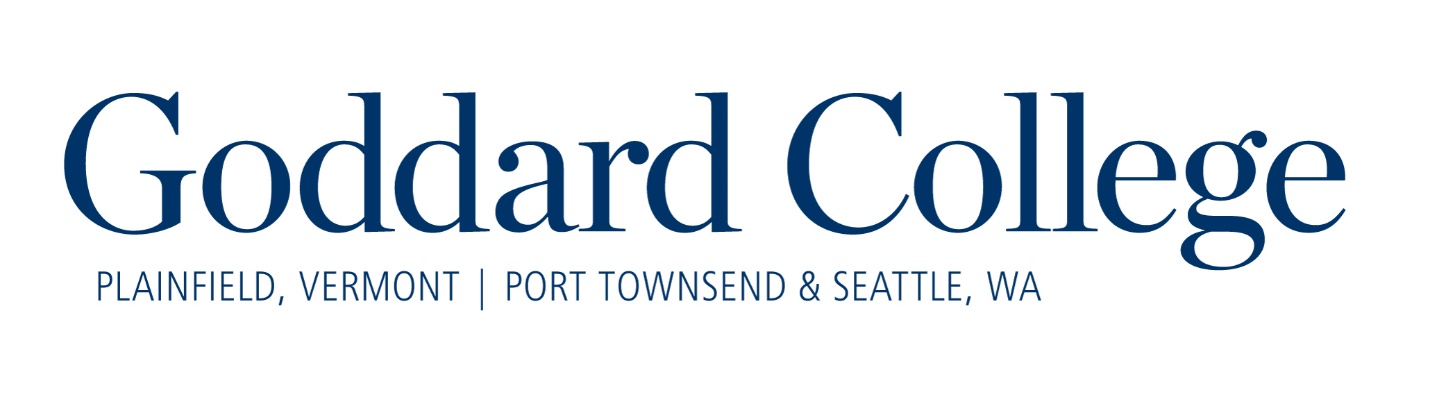 We have compiled a list of over 300 scholarships from various websites. Each scholarship has a brief description and a link to the organization’s website. Please keep in mind that these scholarships are not associated with Goddard College in any way.  Any question you may have about the content of the scholarship must be directed to the individual organization. Scholarships are organized alphabetically and can be reached by selecting the appropriate header at that top of the page.Scholarships Under AAARP Foundation Women’s Scholarship Programhttp://www.aarpfoundationwlc.org/The AARP Foundation’s Women’s Scholarship Program provides scholarship funds to women 40+ seeking new job skills, training, and educational opportunities to support themselves and their families. The AARP Foundation Women’s Scholarship Program is available to eligible individuals with moderate to lower incomes and limited financial resources.To be eligible for the scholarships, applicants must be:WomenAge 40 or overAble to demonstrate financial needEnrolled in an accredited school or technical program within 6 months of the scholarship award date.Abbott and Fenner Scholarship Programhttp://www.abbottandfenner.com/scholarships.htmTo apply for this scholarship you will need to write an essay on the topic below. The essay should be between 500 and 1000 words. Your submissions must be sent to us by email at: scholarships@abbottandfenner.com

Describe your educational career and life goals.  Explain your plan for achieving these goals.  Include your degree/major, why you selected it, and how this degree/major will help you achieve your goals.Abraham Lincoln Brigade Archiveshttp://www.alba-valb.org/participate/essay-contestGeorge Watt Prize
Graduate and undergraduate students from the United States and elsewhere are invited to submit an essay or thesis chapter about any aspect of the Spanish Civil War, the global political or cultural struggles against fascism in 1920s and 1930s, or the lifetime histories and contributions of the Americans who fought in support of the Spanish Republic from 1936 to 1938. Two prizes of $500 each will be awarded, one in the undergraduate and one in the graduate category. Work will be judged on the basis of originality, quality of research, and effectiveness of argument or presentation.iAdelante! US Ed Leadership Fund—iHispano Scholarshiphttp://www.adelantefund.org/#!scholarships/crijScholarship is open to any incoming freshman or college student.Open to any majorMust be a US citizen or Legal Permanent Resident.Have and maintain a GPA of 3.0 or above (on a 4.0 scale).Maintain full-time enrollment status throughout duration of the scholarship term.Provide two letters of recommendation which express leadership potential.Participate in Adelante’s Annual Leadership InstituteAddiction Resource Scholarshiphttps://addictionresource.com/scholarship/AddictionResource.com awards $3,000 in scholarships each year to students who share their vision for an addiction-free world. Every year, we select three winners in the essay contest. The winners will receive awards toward their tuition at their respective colleges and universities. The winning applicants for first, second and third place receive scholarships in the amounts of $2,000, $700 and $300, respectively. The scholarship awards may only be used to pay for college tuition and/or education-related expenses. There are no costs associated with submitting an application for this scholarship.AES Scholarshiphttp://www.aesengineers.com/scholarships.htmPurpose of Scholarships
AES Engineering is pleased to be able to continue offering scholarships to motivated students to help in the furthering of their education.AG Bell College Scholarship Awards Programhttp://listeningandspokenlanguage.org/Document.aspx?id=266The Alexander Graham Bell Association for the Deaf and Hard of Hearing (AG Bell) offers several scholarships for undergraduate and graduate study.Agency for Healthcare Research & QualityAHRQ Funding Opportunityhttp://grants.nih.gov/grants/guide/rfa-files/RFA-HS-13-010.htmlHere is a grant opportunity sent by RDLN Board member Twila Martin-Kekahbah about research regarding racial healthcare disparities.AHFhttp://www.ahfinfo.com/ahfinfo/academic_scholarships.htmlOver 20 scholarships listed at the above site for students with bleeding disorders. Some scholarships available to family members as well.Alabama Commission on Higher Educationhttp://www.ache.state.al.us/List of financial aid resources for Alabama residents.Alaska Commission on Higher Educationhttp://acpe.alaska.gov/List of financial aid resources for Alaska residents.Allied Van Lineshttp://www.allied.com/scholarshipAllied Van Lines is excited to offer a 2015 scholarship program aimed at students whose area of study focuses on logistics and moving-related fields. We are committed to growing our industry and supporting the brightest students in logistics and moving. 
Award Criteria:5 individual scholarships will be awarded.Individual scholarship award amount of $1,000 per winner.  Total scholarship awards: $5,000Award amount will be made out to the winner’s school in the form of a check, and mailed to the winner’s personal address.Entry Requirements:Submit a brief essay of between 400 and 800 words, detailing why a career in logistics/supply chain management is your college major of choice. A personalized tone, referencing sincere firsthand experience and sentiment, is best—no need to be too formal. We want to know why you truly believe in logistics as the best career path for you!Alpha Chi Omegahttps://www.alphachiomega.org/resource-center/#.U3pS3fldXh6Through the generous support of members and friends, the Alpha Chi Omega Foundation is able to offer financial assistance in the following five categories:Scholarships: Merit-based grants for collegiate and alumnae members’ educational pursuits. Educational Assistance Grants: Need-based grants for collegiate and alumnae members’ educational pursuits. Member Assistance Grants: Grants for collegiate and alumnae members who are facing financial difficulty due to changing life circumstances. Love and Loyalty Grants: Grants supporting the educational, literary, and charitable pursuits of Alpha Chi Omega. Grant amounts vary each year and are based upon interest rates generated by the Foundation’s investments.Alpha Kappa Alpha Educational Advancement Foundation (EAF)http://www.akaeaf.org/programsandinitiatives/At the heart of EAF’s commitment is the idea that academic excellence comes in many forms. There are three ways in which the Foundation carries out its mission: Academic Scholarships, Fellowships and Community Assistance Awards.Alpha Tau Delta—Professional Nurseshttp://www.atdnursing.org/atdnursing.org/Scholarships.htmlMiriam Fay Furlong Grant is awarded to a selected ATD
undergraduate member in good standing who will be a junior or senior next year based on merit and service to the organization.
The Alumni PRN Grant is awarded to a selected Alumni member or Member At Large, based on merit and service to the organization and who has been accepted into a graduate or doctoral program in a course of study to “enhance and further nursing service.”Alston/Bannerman Fellowshiphttp://www.alstonbannerman.org/eligibility.htmlTo qualify for an Alston/Bannerman Fellowship, you must:be a person of colorhave more than 10 years of community organizing experiencebe committed to continuing to work for social changelive in the United States or its territoriesBeyond the basic eligibility criteria, the Alston/Bannerman Program seeks applicants whose work:Attacks roots causes of injustice by organizing those affected to take collective action.Challenges the systems that perpetrate injustice and effects institutional change.Builds their community’s capacity for self-determination and develops grassroots leadership.Acknowledges the cultural values of the community.Creates accountable participatory structures in which community members have decision-making power.Contributes to building a movement for social change by making connections between issues, developing alliances with other constituencies and collaborating with other organizations.Alvin James Cox Memorial Scholarshiphttp://www.alvincoxmemorial.com/We are offering 17 individual scholarships, each worth $550 (USD). Several smaller awards will also be issued. This number is determined by the number of applicants. To be eligible for the scholarship you must either be enrolled in college (minimum of 3 hours / one class), or have been accepted for admission to a university. High school seniors who are enrolled in dual credit courses are also eligible to apply.All students may apply regardless of their race, nationality or parents’ financial status. We ask that each student who wishes to apply write a brief essay. The essay should be sized 12 font, and no longer than two pages single-spaced (four pages double). The essay must be based on the following topic:Your reason for deciding to pursue a college degree - Discuss any factors that influenced your decision to pursue a college degree. Has anybody played a role in influencing your decision? You may also discuss how and why you selected your major (if declared).American Action Fund for Blind Children and Adults—Kenneth Jernigan Scholarshipwww.actionfund.org/Kenneth-jernigan-scholarshipThe American Action Fund for Blind Children and Adults annually sponsors the largest scholarship granted in the United States to a legally blind person*. Named the Kenneth Jernigan Scholarship, it honors the man who changed perceptions regarding the capabilities of the blind in this country and throughout the world. Dr. Jernigan, who was active in affairs of the blind for over half a century, taught that with proper training in the skills of blindness and a proper attitude toward blindness, any blind person can be as successful as a similarly situated sighted person. Finally, Dr. Jernigan taught that the real barrier to success as a blind person is the public’s misconceptions concerning blindness, often shared and even affirmed by the blind themselves.The Kenneth Jernigan Scholarship is given annually to a legally blind student who exemplifies the fruits of Dr. Jernigan’s teachings. The Kenneth Jernigan Scholarship is valued at $12,000.American Art Therapy Associationwww.arttherapy.org/aata-awards.htmlAATA Anniversary Scholarship Fund (1 award)Available to a student with a current GPA of at least 3.25 who can demonstrate financial need and acceptance and or enrollment in an AATA approved graduate art therapy program.Myra Levick Scholarship Fund (1 award)Available to a student with a current GPA of at least 3.00 who can demonstrate financial need and acceptance and or enrollment in an AATA approved art therapy program.Rawley Silver Award for Excellence (1 award)Available to a student whose academic record or prior experience is deemed excellent (3.50) who can demonstrate financial need and acceptance and or enrollment in an AATA approved art therapy program. Where there is no financial need, a $100 honorarium will be granted.Cay Drachnik Minorities Fund (1 award)Specifically designed for the purchase of books, this fund is available to members of an ethnic minority group who can demonstrate financial need and acceptance and or enrollment in an AATA approved art therapy program.Pearlie Roberson Award (1 award)Specifically designed to provide financial support for a project, undertaken by a student or professional member of AATA that targets multicultural aspects and capacities of art therapy.American Assoc. of Family & Consumer Scienceshttp://www.aafcs.org/Awards/index.aspThe field of family and consumer sciences (FCS) encompasses the study of relationships among people and their personal environments in order to strengthen communities and advance the well-being of individuals and families over their lifespan. FCS is rooted in the arts, social and natural sciences, and humanities. In order to address challenges related to the health of individuals, families, and communities, FCS uses integrative, interdisciplinary approaches that consider individuals and families in the context of their environments. The Association awards fellowships to individuals who have exhibited the potential to make contributions to the family and consumer sciences profession.American Assoc. of Physics Teachershttp://www.aapt.org/Programs/grants/The AAPT Executive Board offers two scholarships for future high school physics teachers. These scholarships, supported by an endowment funded by Barbara Lotze, are available only to U.S. citizens attending U.S. schools. Undergraduate students enrolled, or planning to enroll, in physics teacher preparation curricula and high school seniors entering such programs are eligible. The two successful applicants will each receive a stipend of up to $2,000. The scholarship may be granted to an individual for each of four years.The American Association of School Personnel Administrators (AASPA) -Leon Bradley Scholarshipshttp://aaspa.org/leon-bradley-scholarship/The Leon Bradley Scholarship Program was established to encourage more minorities or persons of color to enter the teaching profession. AASPA believes that it is of benefit for all students to experience diversity among the teachers who serve as role models for our students.  Thus, AASPA will annually award two scholarships to assist minorities seeking their initial teaching certification and/or endorsement. One scholarship will be for $2000 granted for a minority college student’s final year, which includes student teaching. The second scholarship will be for $1000 granted for a minority paraprofessional career-changer in his/her final year of teacher preparation. The application is available on AASPA’s website. To apply online, visit www.aaspa.org and click on the Leon Bradley Scholarship button in the left column.American Association of University Womenhttp://www.aauw.org/what-we-do/educational-funding-and-awards/Career Development GrantsAward $2,000 - $12,000
Career Development Grants support women who hold a bachelor’s degree and are preparing to advance their careers, change careers, or re-enter the work force.  Special consideration is given to women of color, and women pursuing their first advanced degree or credentials in nontraditional fields. Grants provide support for course work beyond a bachelor’s degree, including a master’s degree, second bachelor’s degree, or specialized training in technical or professional fields. Funds are available for distance learning. Course work must be taken at an accredited two- or four-year college or university in the United States, or at a technical school that is fully licensed or accredited by the U.S. Department of Education. Funds are not available for PhD-level work.Community Action GrantsAward $5,000-$10,000
Community Action grants provide funds to individuals, AAUW branches and AAUW state organizations as well as local community-based nonprofit organizations for innovative programs or non-degree research projects that promote education and equity for women and girls.One-Year Grants ($2,000-$7,000 over one year)
One-year grants provide seed money for new projects. Topic areas are unrestricted, but should include a clearly defined activity that promotes education and equity for women and girls.<Two-Year Grants ($5,000-$10,000 over two years)
Two-year grants provide start-up funds for longer-term programs that address the particular needs of the community and develop girls’ sense of efficacy through leadership or advocacy opportunities. Topic areas are unrestricted, but should include a clearly defined activity that promotes education and equity for women and girls. Applicants must be women who are U.S. citizens or permanent residents. Nonprofit organizations must be based in the United States. Grant projects must have direct public impact, be nonpartisan, and take place within the United States or its territories.International FellowshipsMaster’s/Professional Fellowship $18,000
Doctorate Fellowship $20,000
Postdoctoral Fellowship $30,000
International Fellowships are awarded for full-time study or research in the United States to women who are not United States citizens or permanent residents. Both graduate and postgraduate study at accredited institutions are supported. Several fellowships are available for study outside of the U.S.American Business Women’s Assoc.http://sbmef.org/Scholarships.cfmEstablished in 1953, the fund’s objective is to help women achieve their business or professional goals through education. Since its inception, SBMEF has awarded more than 13,000 scholarships totaling more than $12.5 million.American College of Nurse-Midwiveshttp://www.midwife.org/Foundation-Scholarships-and-AwardsEligible applicants must:Be enrolled as a student in good standing in an ACNM DOA accredited basic midwifery education programHave successfully completed one academic or clinical semester/quarter or clinical moduleBe a current member of the American College of Nurse-Midwives (ACNM)Agree to complete a brief data collection form for the A.C.N.M. Foundation within one year, if an award is received. Submission of a signed application serves as your consent to complete the form.American Copy Editors Societyhttp://www.copydesk.org/blog/category/education_fund/College juniors, seniors and graduate students who have demonstrated an interest in and aptitude for copy editing have until Nov. 15 to apply for several scholarships awarded each year by the ACES Education Fund, an affiliate of the American Copy Editors Society.American Council of the Blindhttp://acb.org/node/1129All legally blind, full-time students admitted to academic and vocational training programs at the post-secondary level are encouraged to apply for one of these scholarships. Part-time students who are working full-time are also invited to apply for the John Hebner Memorial Scholarship. A cumulative grade point average of 3.3 is generally required, but extenuating circumstances may be considered for certain scholarships. Applicants must be legally blind in both eyes. We will determine which scholarships you qualify for based on the information you provide on your application. It is not necessary for you to submit more than one application.American Federation of Police and Concerned Citizenshttp://www.aphf.org/scholar.pdfEach year, AFP&CC, through the Police Family Survivors Fund, awards hundreds of scholarships in the amount of $1,500 per year to surviving sons and daughters of police officers killed in the line of duty. This nationwide program provides assistance to high school graduates attending a traditional four-year college, university, technical or vocational educational institution for a total of $6,000 in scholarship funds per student over four years.American Floral Endowmenthttp://endowment.org/floriculture-scholarshipsinternships.htmlAll applications and supporting documents are due by May 1 and October 1 each year.American Foundation for the Blindhttp://www.afb.org/Section.asp?Documentid=2962Scholarships in the Field of Rehabilitation and/or Education of Persons who are Blind or Visually Impaired:The Delta Gamma Foundation Florence Margaret Harvey Memorial Scholarship: One (1) scholarship of $1,000 to an undergraduate or graduate student in the field of rehabilitation or education of persons who are blind or visually impaired.The Rudolph Dillman Memorial Scholarship: A one-time award not open to previous recipients. It provides four (4) scholarships of $2,500 each to undergraduates or graduates who are studying full-time in the field of rehabilitation or education of persons who are blind and/or visually impaired. One of these awards is reserved specifically for a student who presents proof of economic need (Student Aid Report required).Scholarship for Engineering or Computer, Physical, or Life Sciences:The Paul and Helen Ruckes Scholarship: Provides one (1) scholarship of $1,000 to a full-time undergraduate or graduate student in the field of engineering or in computer, physical, or life sciences.Scholarship for Literature or Music:The R.L. Gillette Scholarship: Two (2) scholarships of $1,000 each to women who are enrolled in a full-time four-year undergraduate degree program in literature or music.  In addition to the general requirements, Gillette applicants must submit with their supporting documents: A performance tape/CD not to exceed 30 minutes, or a creative writing sample.General Subject Scholarships:The Guide Dogs for the Blind Dorthea and Roland Bohde Personal Achievement Scholarship provides one (1) scholarship of $1,000 to a full-time undergraduate student in any field of study.The Karen D. Carsel Memorial Scholarship provides one (1) scholarship of $500 to a full-time graduate student who presents evidence of economic need. (Student Aid Report required.)The Ferdinand Torres Scholarship provides one (1) scholarship of $2,500 to a full-time undergraduate or graduate student. Strong preference will be given to new immigrants to the United States, and to those residing in the New York City metropolitan area. To be eligible the applicant must reside in the United States, but need not be a citizen of the United States. In addition to the general requirements, Torres applicants must submit with their supporting documents: Evidence of economic need; Proof of residence in the United States (e.g. telephone bill; utility bill); Immigrants must include a description of country of origin and reason for coming to the U.S. (To be included in Part Four of the application essay).AHEPA—American Hellenic Educational Progressive Assoc.http://ahepa.org/ahepa/EducationScholarships.htmlThe AHEPA Educational Foundation (AEF) has scholarship programs, which were established to promote, encourage, induce and advance education at the college, university and graduate school level. The applicant is of Greek descent or a member or son or daughter of a member, in good standing, of AHEPA, the Daughters of Penelope, Sons of Pericles or the Maids of Athena; andA high school graduate or a high school senior planning to attend, full time, an accredited college or university during the current calendar year; orA college student currently attending an accredited college or university and will continue to attend, full time, during the calendar year; orA college or university graduate planning to attend, full time, a graduate or professional degree program during the calendar year.American Indian College Fundhttp://www.collegefund.org/students_and_alumni/content/scholarshipsThe American Indian College Fund was established in 1989 to provide scholarships to American Indian/Alaska Native students attending tribal colleges, and to fund and create awareness about the community-based accredited tribal colleges and universities that offer students access to knowledge and skills alongside Native culture, language, and values.The American Indian College Fund also provides scholarships to undergraduate and graduate students attending any other accredited public and non-profit private college all across the United States.Separate scholarships are available for:undergraduates attending tribal collegesundergraduates attending non-tribal collegesgraduate students attending any collegesA list of scholarships designated for particular populations or institutions is available at: http://www.collegefund.org/content/full_circle_scholarships_listings#TCU_SpecialAmerican Indian Graduate Centerhttp://www.aigcs.org/scholarshipsThe American Indian Graduate Center, Inc. announces the availability of fellowships and loans for service to American Indian and Alaska Native undergraduate and graduate students.American Indian Serviceshttp://www.americanindianservices.org/Since 1958, AIS has designed many valuable programs which assist them towards self-sufficiency and building better communities. Chief among these is providing scholarships for needy Native Americans to attend colleges and vocational schools.Scholarship information is at https://secure.mytechsupport.com/~ais/students_application.htmlAmerican Institute of Polish Culturehttp://www.ampolinstitute.org/index2.htmlThe Scholarship Committee of the Institute will award ten to fifteen scholarship grants of $1,000 each, for the academic year.They will be granted to the undergraduate and graduate students majoring in the following fields:CommunicationEducationFilmHistoryInternational RelationsJournalismLiberal ArtsPolish StudiesPublic RelationsGraduate students in business programs whose thesis is directly related to PolandGraduate students in all majors whose thesis is on the Polish subjectAmerican Jersey Cattle Assoc.http://www.usjersey.com/YouthProgram/scholarshipinfo.htmlYou must be a Junior Member or Lifetime Member of the American Jersey Cattle Association. A minimum grade point average of 2.5 (on a 4-point scale) is required to apply for these scholarships. A copy of the most recent transcript(s) listing all completed coursework must be included with the scholarship application. Applications will not be considered without receipt of transcript(s). Cedarcrest Farms Scholarship: undergraduate and graduate students seeking a degree in large animal veterinary practice, dairy production, dairy manufacturing, or dairy product marketing.American Psychological Foundationhttp://www.apa.org/apf/scholarships.htmlPsychology cannot thrive without nourishing our most intelligent and inquiring minds to pursue the discipline. To this end, the Foundation supports a number of programs aimed at helping graduate students further their education in psychology. Multiple scholarships are listed on the site above.American Traffic Safety Services Foundationhttp://www.atssa.com/TheFoundation/TheRoadwayWorkerMemorialScholarshipProgram.aspxChildren of workers killed or permanently disabled in work zone accidents are eligible for the Foundation’s annual scholarships in support of higher education (college or vocational). Parents with custody or legal guardianship of surviving children are also eligible.American Water Ski Educational Foundationhttp://www.waterskihalloffame.com/scholarship.htmlThe American Water Ski Educational Foundation was chartered in 1968. It is a 501(c)3 not-for-profit public foundation dedicated to the preservation of the traditions of one of America’s most popular family recreational activities, and to the encouragement of and education in the safe enjoyment of the challenges of water skiing.Ancient & Accepted Scottish Ritehttp://scottishrite.org/about/philanthropy-scholarships/scholarships/Sovereign Grand Commander’s Scholarship
Scholarship Amount: Amount awarded will vary
Eligibility: No Masonic background required; Accepted enrollment at accredited institutions authorized to grant degrees in the United States Application Deadline: All relevant materials must be received by April FirstPublic School Administration Scholarship
Scholarship Amount: $6,000 per year for two years
Eligibility: No Masonic background required; Mid-career individuals committed to public school education; MA or MS Degree Application Deadline: All relevant materials must be received by April FirstShepherd Scholarship
Scholarship Amount: $1,500 per year for a maximum of four years
Eligibility: No Masonic background required; Accepted enrollment at an accredited institution in the United States Application Deadline: All relevant materials must be received by April 1Andrew Sobel River of Life Foundationhttp://andreriveroflife.org/participate/award/A juried competition for young survivors of a catastrophic illness. Young people who are diagnosed with a life threatening illness experience an agonizing and extraordinary journey, and one common consequence is isolation from their peers. In recognition of Andre’s struggle with this challenge, and realizing that this happens all too often for others, the Andre Sobel River of Life Foundation offers an annual Essay Award to young survivors of a catastrophic illness.Annie’s Homegrownhttp://www.annies.com/our-practices/farming/agricultural-scholarships/Sustainable and organic agriculture is at the very root of our philosophy:  Planet to Food.  Food to People.  People to Planet. We believe that healthy soils and healthy farms are the foundation for healthy foods, which help make healthy people!  Therefore, we’re proud to support the next generation of farmers. Our scholarship program assists undergraduate and graduate students who are pursuing studies in Sustainable and Organic Agriculture.Annie’s Homegrown Sustainable Agriculture Scholarship Program is open to full time undergraduate and graduate students beginning or returning to an accredited 2 or 4 year technical or college program or graduate school in the U.S. for the 2010/2011 school year.  Students must be focusing on classes in sustainable agriculture.  International students may apply as long as they are studying at a U.S. school.If you are chosen to receive an award, you will be notified by a phone call and email by March,  and funds will be dispersed directly to your school on or around June 15th.Arab American Institute Foundation—Helen Abbott Community Service Awardshttp://www.aaiusa.org/blog/entry/helen-abbott-community-service-awardsThe Helen Abbott Community Service Awards honor students and student organizations whose devotion to community service, selfless acts of care, and interest in improving the quality of life for others reflect the life of the Awards’ namesake. Three awards are presented annually: one $1,000 prize to a student and two $500 grants to student organizations with impressive community service records. Organizational community service projects include, but are not limited to: community improvement and service projects such as park clean-ups, recycling programs, volunteering in shelters, tutoring programs, food/toy drives, and ethnic/cultural outreach.Arab American Institute Foundation—Raymond Jallow Awardhttp://www.aaiusa.org/page/file/a4788dece4fe7a5983_k2c7mvas0.pdf/Jallow_Public_Service_Award.pdfThe Raymond Jallow Awards for Public Service are presented to two deserving candidates whose committment to public service reflects the life of the Awards’ namesake. A maximum of two $500 grants are given annually to students and adults who are actively involved in or plan to participate in public service. Examples of activities include preparing for foreign service, clerking for a judge, running for office, and specializing in public administration. Completed applications must be received by March 14. Finalists will be chosen by the Review Committee of the Arab American Institute Foundation.Arizona Commission for Postsecondary Educationhttp://www.azhighered.gov/List of financial aid resources for Arizona residents.Arkansas Department of Higher Educationhttp://www.adhe.edu/Pages/home.aspxList of financial aid resources for Arkansas residents.Art scholarshipshttp://art-scholarship.org/category/scholarship/List of arts competitions, awards, art contestsAsian and Pacific Islander American Scholarship Fundhttp://www.apiasf.org/scholarship_apiasf.htmlThe Asian & Pacific Islander American Scholarship Fund (APIASF) is the nation’s largest 501(c)3 non-profit organization that provides college scholarships to Asian and Pacific Islander Americans (APIAs) with financial need.Association on American Indian Affairs Inc.http://indian-affairs.org/scholarships/aaia_scholarships.htmApplicants must be full time students at an accredited school from the Continental US or Alaska. Send one application package only. Students will be considered for all scholarships we feel you are qualified for. Send only the information requested. Additional information will not be considered and may hinder review of your application. Students are eligible to receive one scholarship per year. Funding is for both fall and spring semesters. We do not fund semesters separately. Please do not apply if you are a December graduate. Documents cannot be returned (do not send original CIB or tribal enrollment). If you are selected you will be notified by mail. Due to the number of applications received we do not send regret letters. Grantees will also be posted on the website as they are awarded.Association of Asian Studieshttp://www.asian-studies.org/grants/main.htmMultiple scholarships for Asian Studies.Association of Black Women Historians–Drusilla Dunjee Houston Awardhttp://www.h-net.org/announce/show.cgi?ID=161977The Drusilla Dunjee Houston Memorial Scholarship Award is a $300 cash award administered by the Association of Black Women Historians (ABWH). It is open to black women graduate students in history or a related field. Requirements for Applicants: Black women graduate students currently pursuing a M.A. degree or Ph.D. degree in history or a related field.Association of Blind Citizens Scholarship Programhttp://www.blindcitizens.org/abc_scholarship.htmThe Association of Blind Citizens will offer ten thousand dollars in college scholarships to legally blind individuals seeking a college degree. The Reggie Johnson Memorial Scholarship will be valued at $2000 and eight $1000 scholarships will be available.  The scholarship may be applied to tuition, living expenses or related expenses resulting from blindness.Association for Education and Rehabilitation of the Blindhttp://www.aerbvi.org/modules.php?name=News&file=print&sid=1213Every biennium, AER offers two scholarships to individuals attending school with the goal of studying for a career in the field of providing services to the blind and visually impaired.  In addition, at each biennial conference, AER recognizes outstanding achievements in the field through our prestigious awards program.Atlas Shrugged Essay Contesthttp://www.aynrand.org/site/PageServer?pagename=education_contests_atlasNo application is required.Entrant must be enrolled in college/university or 12th grade at the time of entry.Contest is open to students worldwide.A stapled cover sheet MUST include: name and address of entrant; entrant’s e-mail address (if available); name and address of entrant’s university; topic selected (1, 2 or 3 from list above); and your declared major.Essay must be no fewer than 800 and no more than 1,600 words in length, and must be typewritten and double-spaced. One entry per student, please.Essay must be solely the work of the entrant.All entries become the property of the Ayn Rand Institute and will not be returned. Winners and other participants will be notified in November.ATTSavings.com scholarshipwww.attsavings.com/scholarshipThe recipient will receive a one-time $1,000 scholarship to be applied to qualified expenses, including graduate and undergraduate tuition, fees, books, and on-campus room and board. Funds are provided by ATTSavings.com. Payments are issued by All Home Connections, made payable to the student’s approved college or university and mailed directly to the accredited college or university last designated by the student.Scholarships Under BBachus and Schanker, LLC Scholarshiphttp://www.coloradolaw.net/scholarship/Students have the opportunity to apply for one of the $2000 semiannual scholarships to be paid toward tuition for the upcoming semester. Each student must write an essay about his or her opinion(s) on the importance and efficacy of the 7th Amendment. Students are encouraged to think critically about the right to trial by a jury, and other elements of the Amendment, and it how affects their lives.Beans for Brains Scholarship Programwww.jimmybeanswool.com/scholarshipHome.aspStudents that know how to knit, crochet and/or sew AND are attending an approved accredited institution of higher education, graduating high school seniors, undergraduate, graduate and professional school students in any course of study are encouraged to apply.Applicants must be U.S. citizens and plan to attend an accredited school within the U.SBigSun Scholarshiphttp://www.bigsunathletics.comWe are proud to be able to help young athletes succeed in their academic pursuits.  The successful applicant will be currently involved in athletics in some capacity, either for their school or for their community. Amount of Award  -  $500.00Billy Barty Foundation10222 Crosby RoadHarrison, OH 45030Phone: 513-738-4428Fax: 513-738-4428Email: info@billybartygolfclassic.comOpen to high school seniors, high school graduates, and students currently enrolled in a 4-year college or university who are less than 4 feet 10 inches tall. Their parents and siblings are also eligible. Selection is based on scholarship, leadership, and financial need. Deadline is October of each year.Blinded Veterans AssociationKathern F. Gruber Scholarship Programhttp://www.bva.org/services.htmlSpouses and dependent children of blinded veterans are eligible for the annual Kathern F. Gruber Scholarship Awards to assist them with their higher education tuition. The scholarships are awarded on the basis of merit through an application process that is evaluated by a committee. Gruber scholarships are for one year only but recipients can reapply and receive the award up to four times. The blinded veteran family member is not required to be a BVA member for the spouse or child to receive a scholarship.Bliss Prize Fellowshiphttp://www.doaks.org/research/fellowships-and-grantsAnnual award for currently enrolled college seniors or recent graduates of U.S. or Canadian universities who plan to attend graduate school in any field of Byzantine studies. Applicant must have completed a minimum of 1 year of Ancient or Medieval Greek studies. Students must be nominated by their advisors in a letter sent directly to Dumbarton Oaks. In addition to applications and other required materials, student must also submit official transcripts, and recommendation letters from scholars prior to November 1. Award amount is for graduate school tuition and living expenses for a maximum of 2 years. Nonrenewable.Boomer Esiason Foundationhttp://esiason.org/index.php/site/about/scholarshipsScholarships from the Boomer Esiason Foundation assist students who are working toward academic success while living with CF. Scholarships are available in a variety of areas and each year attract more and more qualified applicants.Boyd Lyon Sea Turtle Scholarshiphttp://www.oceanfdn.org/newsroom/news/boyd-n-lyon-scholarship-2014The Ocean Foundation and The Boyd Lyon Sea Turtle Fund seek applicants for the Boyd N. Lyon Scholarship, for the academic year 2014-2015. This Scholarship was created in honor of the late Boyd N. Lyon, a true friend and respected researcher who had a unique passion for the study and preservation of the majestic sea turtle.The Bridgat Scholarship Programhttp://www.bridgat.com/scholarships.htmlEstablished in March, 2014, Bridgat Scholarship Program is administrated by Bridgat Technology Limited, a private company headquartered in Hong Kong. As totally merit-based funds, Bridgat Scholarships are awarded to full-time undergraduate and graduate students currently enrolled at a U.S. accredited institution.Brown and Caldwellhttp://www.brownandcaldwell.com/scholarships.aspDr. Wesley Echenfelder Jr. Scholarship In recognition of Dr. Wesley Eckenfelder’s many contributions to the environmental profession, Brown and Caldwell offers a $3,000 scholarship for students pursuing education and careers within the environmental industry. Candidates for the Dr. W. Wesley Eckenfelder, Jr.Scholarship Program must:Be a United States citizen or permanent resident.Be a full-time student enrolled in his/her Junior, Senior year or graduate program at an accredited college/university.Have a declared major in civil, chemical or environmental engineering or one of the environmental sciences (e.g. geology, hydrogeology, biology, ecology, industrial hygiene toxicology).Have a cumulative GPA of 3.5 or higher on a 4.0 scale (or equivalent on a 5.0 scale).Minority Scholarship The program consists of three elements designed to increase students’ interest in the environmental profession and to support them in defining career goals. It will provide the selected student with:$3,000 in tuition scholarship for the following school year. An optional paid summer internship at a Brown and Caldwell office. A dedicated mentor to guide the intern through the company’s information and communications resources. Candidates for the Brown and Caldwell Scholarship Program must:Be a United States citizen or permanent resident.Be a full-time student enrolled in his/her junior year at an accredited four-year undergraduate college.Have a declared major in civil, chemical or environmental engineering or one of the environmental sciences (e.g. geology, hydrogeology, biology, ecology, industrial hygiene toxicology).Have a cumulative GPA of 3.0 or higher on a 4.0 scale (or equivalent on a 5.0 scale).Be a member of a minority group as defined by the EEOC (e.g. African American, Hispanic, Asian or Pacific Islander, Native American or Alaska Native).Participate in a summer internship at a Brown and Caldwell office, if selected.Brown Foundation Scholarship Program for Educational Equality and Excellencehttp://brownvboard.org/content/scholarshipsThese scholarships are awarded to minority students entering their junior year of college. Scholarships are $1,000 per year for two academic years (i.e., $500 per semester).Applicants must meet the following criteria:Be admitted to a teacher education program. Confirmation of their acceptance is required by the date of the award.Be enrolled at an institution of higher education with an accredited program in teacher education.Be enrolled at least half-time as defined by the higher education institution of attendance.Have a minimum 3.0 grade point average on a 4.0 scale.Submit two recommendations: one from a teacher, counselor, or other school official and one from a person familiar with the applicant’s skills and abilities who is not a family member.Build Your Own Blog New Writer Scholarshiphttp://www.buildyourownblog.net/scholarship/Anyone at least 16 years of age.Your submitted work (Short story/Poem/Blog post/Any written material you are proud of) cannot be published earlier as part of a printed book (a “book” is defined as having an ISBN), and your submission has not been submitted to any other printed material that may publish this same work).If you piece has been posted on a blog/website, you must include a page URL where the piece can be found online.The work must be in English (Your country of residence can be anywhere.)Only single individuals can apply. Submissions from a team of two or more will not be accepted.Bureau of Indian Educationhttp://www.bie.edu/ParentsStudents/Grants/Provides a listing of scholarships, fellowships, and other kinds of financial aid available to Native Americans.Business and Professional Women Foundation of the USAhttp://bpwfoundation.org/index.php/about/scholarshipsThe BPW Foundation established the Career Advancement Scholarship Program in 1969 to provide financial assistance to disadvantaged women seeking to further their education. Scholarships are provided to women who wish to advance in their careers, or are soon to enter or re-enter the workforce. The Foundation has awarded more than $6 million in scholarships, grants, and loans to over 8,000 women seeking to improve their lives.Scholarships Under CCableTV.comhttp://www.cabletv.com/scholarshipThe CableTV.com Psychological Impact of TV Scholarship is open to current or prospective college students who are enrolled or are planning on enrolling in a college or university program. The scholarship can be applied to any accredited U.S. university. Essays will be no longer than 1000 words in length and will be judged by professional writers.California Student Aid Commissionhttp://www.csac.ca.gov/List of financial aid sources for California residents.Campus Compact-Frank Newman Leadership Awardhttp://www.compact.org/awards/newman/The Frank Newman Leadership Award provides financial support and mentorship to assist students achieve their civic and academic goals. Two $5,000 awards are available to undergraduate students at Campus Compact member colleges and universities.Caroline H. Newhouse Scholarship Fundhttp://www.careertransition.org/Programs/ScholarshipsAndGrants/Provides $2,000 scholarships or grants to initiate an academic or retraining process or to help professional dancers with start-up money for a new business. Eligibility for financial assistance is based on work history as a professional dancer. Dancers who are eligible must complete an application form and provide documentation of a performing work history.Catching the Dream Scholarshiphttp://catchingthedream.org/Scholarship.htmCatching the Dream, formerly known as the Native American Scholarship Fund, makes grants to Native college students and works to improve Indian schools.Center for Lesbian and Gay Studieshttp://www.clags.org/?p=fellowships_awardsThe CLAGS FellowshipAn award to be given annually to a graduate student, an academic, or an independent scholar for work on a dissertation or first or second book. The CLAGS Fellowship is open to intellectuals both within and outside academia whose work demonstrates a significant contribution to the field of LGBTQ studies. Intended to give the scholar the most help possible in furthering her or his work, the fellowship may be used to support research, travel, or writing support. Adjudicated by the fellowships committee of the Center for Lesbian and Gay Studies.  Award: $3,500Center for Reintegrationhttp://www.reintegration.com/The Lilly Reintegration Scholarship was established 12 years ago to help people with severe mental illness offset their tuition, books and lab fees. The program is designed to help persons with bipolar disorder, schizophrenia and related schizophrenia-spectrum disorders acquire the educational and vocational skills needed to reintegrate into society.Center for Research on Vermonthttp://www.uvm.edu/~crvt/AwardGuidelines.htmlThe Center for Research on Vermont annually selects undergraduate student projects to receive awards in two categories: The Bryan Award, for one-semester course projects, and the Nuquist Award, which is usually presented to a culminating study. The awards include cash prizes donated by the Center and are intended to promote excellence in student research on Vermont topics. The award-winning projects, as well as other finalists, will become a permanent part of the University of Vermont’s Special Collections Department at Bailey/Howe Library where they will be available for the use of researchers. If appropriate, projects may also be presented for possible publication to the Center’s editorial board.CENTURYLINKINTERNETSERVICE.comhttp://www.centurylinkinternetservice.com/internet-scholarship.htmlEnter to win $1,000 to contribute to your education bills. All you have to do is write and submit an original blog post to the following prompt:
The Internet has increased my awareness of ____________ and this is how.The Charles Shafae’ Scholarship Fundhttp://www.papercheck.com/scholarship.aspThe Charles Shafae’ Scholarship Fund awards two $500 scholarships each year (one per long semester) to the winners of the Papercheck Essay Contest.The Papercheck Essay Contest is open to students of all majors. To qualify for entry, participants must meet the following criteria:be enrolled at an accredited four-year college or university in the U.S.be enrolled at the undergraduate level (have taken or are taking an undergraduate course) taking at least 12 credits per semesterbe a legal resident of the U.S. or hold a valid student visacarry a status of “Good Standing”maintain a cumulative Grade Point Average (GPA) of at least 3.2No late entries will be accepted!Please direct all questions concerning scholarships and/or the Essay Contest to scholarships@papercheck.com.Regrettably, no scholarship or essay contest question can be answered by phone.Charley Wootan Grant Programwww.aie.org/wootanAll Charley Wootan Grant applicants must be U.S. citizens, permanent residents or otherwise eligible to receive Title IV financial aid funding; must have attained or will attain a high school degree or the equivalent; must be enrolled or planning to enroll in college at least half-time, and must be able to demonstrate financial need.Chickasaw Foundation Scholarshipshttps://www.chickasaw.net/Calendar/2014/Grants-Scholarships-Application-(2).aspxThe Chickasaw Foundation provides educational assistance for students who demonstrate excellence in academics, community service, dedication to Native America and a commitment to learning.Choctaw Nation Scholarship Advisement Programhttp://www.choctawnation-sap.com/cnoscholarship.shtmlList of scholarships for members of the Choctaw Nation.Christian Record Services for the Blind Scholarshipshttp://services.christianrecord.org/scholarships/index.php?fmtPartial scholarships are offered to legally blind young people striving to obtain a college education. Scholarships are given on a limited basis to those who qualify.The amount Christian Record Services gives for scholarships varies from year to year. The actual amount given to each student is in proportion to the funds available.For the school year of 2008-2009, we had 23 applications from outstanding and worthy students. We wish we could help all of them, but our budget constraints prevented us from doing that. Ten students were selected to receive scholarships of $500 each, payable in installments of $250 per semester.An applicant must meet two requirements before the application will be considered:Applicant must be legally blind (20/200) with correction).Applicant must be planning to attend college as a full-time student on the undergraduate level to secure training that will enable independence and self-support.Citizens Bank TruFit Good Citizens Scholarshiphttp://www.citizensbank.com/scholarship/Good citizens deserve help with college. That’s why we launched the TruFit Good Citizen Scholarship in 2011 to award college scholarships to students whose volunteer efforts made a difference in their communities. In 2012, we continued the college scholarship contest, awarding 40 scholarships totaling $50,000 to high school seniors and current college students across the country who are attending or have been accepted to a federally accredited four-year college, university or graduate program and who have been active in community service.Cleft Palate Foundationhttp://www.cleftline.org/what-we-do/awards-scholarships/The CPF Leadership Award Committee requests nominations. This award recognizes individuals who have provided outstanding and exemplary leadership on behalf of parents and patients with cleft lip, cleft palate, or related craniofacial conditions. It may be presented to an individual or group of individuals upon the recommendation of the Committee to the Board of Directors. The Committee reserves the right not to recommend a recipient in any given year.The CPF Leadership recipient receives a plaque and a check for $500 towards travel to the Annual Meeting of the American Cleft Palate-Craniofacial Association, where the presentation occurs.CODA International-Millie Brother Scholarshiphttps://coda-international.wildapricot.org/scholarshipThis year, 2 scholarships for $3000 each will be offered. These are one-time scholarships but you may apply for as many years as you are in school.  Applicants must be the hearing son or daughter of Deaf parents.COLAGE: Children of Lesbian and Gays Everywherehttp://www.colage.org/about/scholarship/COLAGE and the Family Pride Coalition are pleased to announce the Annual Lee Dubin Scholarship Fund for people with lesbian, gay, bisexual, and transgender parents. COLAGE and Family Pride Coalition will be offering four to five $1000 scholarships to support the undergraduate studies of students with LGBT parents. The application deadline is April 16th.College Art Assoc. of Americahttp://collegeart.org/fellowships/CAA initiated the Professional Development Fellowship Program in 1993 to help MFA and PhD candidates in art and art history bridge the gap between their graduate study and professional careers. The program’s purpose is to support outstanding students from socially and economically diverse backgrounds who may have been underrepresented in their fields. By nurturing promising artists and art historians at the beginning of their careers, CAA aims to strengthen and diversify the profession as a whole.College Foundation of North Carolinahttp://www.cfnc.orgList of Financial Aid resources for residents of North Carolina.College Scholarship Contesthttp://www.scholarship-contest.com/We are pleased to offer the College Scholarship Contest, where students can win a $1000 scholarship for education expenses at an accredited college or private career school.You are a current undergraduate or graduate student attending an accredited college or private career school who will be continuing their course of studies in the spring of 2013.
You are 18 years of age or older.
You are a U.S. citizen or holder of a valid and current U.S. Visa.College Television Awardshttp://www.emmysfoundation.org/college-television-awardsThe College Television Awards, presented by the Academy of Television Arts & Sciences Foundation, is a major competition which recognizes excellence in college student video, digital and film productions.Colorado Commission on Higher Educationhttp://highered.colorado.gov/dhedefault.htmlList of Financial Aid resources for Colorado residents.Commonwealth of the Northern Mariana Islandshttp://www.nmcnet.eduList of Financial Aid resources for residents of the Northern Mariana Islands.Congressional Black Caucus Foundationhttp://www.cbcfinc.org/scholarships.htmlThe CBC Spouses Performing Arts Scholarship ProgramEstablished in the year 2000, the CBC Spouses Performing Arts Scholarship program was developed in honor of the late Curtis Mayfield to ensure that students pursuing a career in the performing arts receive the financial assistance to achieve their goals.The CBC Spouses Visual Arts ScholarshipThe CBC Spouses Visual Arts Scholarship was established in 2006 for students who are pursuing a career in the visual arts.Congressional Hispanic Caucus Institutehttp://www.chci.org/scholarships/The mission of CHCI’s Scholarship program is to provide critical financial assistance to increase graduate rates among Latino students in post secondary education.This premier scholarship opportunity is afforded to Latino students who have a history of performing public service-oriented activities in their communities and who demonstrate a desire to continue their civic engagement in the future. There is no GPA or major requirement. Students with excellent leadership potential are encouraged to apply.Connecticut Department of Higher Educationhttp://www.ctohe.org/List of Financial Aid resources for Connecticut residents.Continental Society Daughters of Indian Wars Inc.http://www.csdiw.org/scholarships.htmlThe Native American Scholarship, $5,000.00 annually.Scholarship Requirements, submission of application by June 15 each year:Be an enrolled tribal member.Plan to work with a tribe or nation in the field of Education or Social Service.Career goals should involve working with Native Americans. Be accepted in, or already attend an accredited college or university, enrolled in an undergraduate program and preferably entering or in his/her Junior year.Maintain a 3.0 average and carry at least 10 (ten) quarter hours or 8 (eight) semester hours. This allows for a work/study program and is required for consideration.To qualify for a renewal of the scholarship award, the recipient must submit:A written statement of financial need and verification of current address. An official transcript of grades for the last 2 (two) semesters or last 3 (three) quarters of academic work.Requests for renewal will be accepted from April 1 to June 15 and must be on file by June 15 each year.Cook Inlet Region Inc.http://www.thecirifoundation.org/The mission of The CIRI Foundation is to promote individual self-development and economic self-sufficiency through education and to maintain pride in culture and heritage among Alaska Natives who are original enrollees of Cook Inlet region and their descendents.Council of Citizens with Low Vision Internationalhttp://www.cclvi.org/scholarships/The Fred Scheigert Scholarship ProgramAwarding three (3) students an individual prize of $3000 annually, this competitive scholarship is available to full-time college students with low vision, chosen from among those who meet the visual acuity and academic guidelines. Guidelines, Application and Certification of Low Vision forms and the on-line application are available on this web site from January 1st to 11:55 pm EST March 1st each year. The application must be completed online. Completed applications and supporting documents must be received by March 1st. If you have any questions about the scholarship application guidelines, please call CCLVI at (800)733-2258. Semi-finalists will be selected to participate in a telephone interview with committee members. Winners will be notified in late spring. Winners are encouraged to attend our annual meeting, which is held in conjunction with the American Council of the Blind National Convention and generally takes place the first week in July.  Please note:  The required CCLVI Certification of Low Vision form may be downloaded and completed between June and February preceding the March 1st deadline.Council for Exceptional Childrenhttp://www.cec.sped.org/Search?q=Susan+Phillips+Gorin+AwardSusan Phillips Gorin Award: This award honors CEC professional members, especially CEC student chapter or unit advisors, who demonstrate exemplary personal and professional qualities and make outstanding contributions to CEC student membership and exceptional children.Outstanding CEC Student Member of the Year Award: Each year CEC recognizes both an undergraduate and graduate student who have made outstanding contributions in service to CEC and exceptional children.CEC Graduation Awards: To encourage professional membership in CEC and provide support for expenses incurred while in school, CEC awards two graduation stipends, one to an undergraduate and one to a graduate CEC student member upon completion of their education.Kayte M. Fearn CEC Ethnic Diversity Scholarship: Each year CEC awards a scholarship to a culturally diverse CEC student member who has made outstanding contributions to CEC and to exceptional children.Award recipients will be recognized at an awards ceremony during the CEC Annual Convention & Expo in Seattle and in CEC Today and on the CEC Web site, and will receive a certificate or plaque of recognition from CEC. Some awards include a scholarship or stipend. Recipients are not required to attend the Convention to receive their award.Council on Social Work Education: Carl A Scott Book Fundhttp://www.cswe.org/CentersInitiatives/ScholarshipsandFellowships.aspxBook ScholarshipsTwo book scholarships in the amount of $500 each are awarded each academic year to students who have demonstrated a commitment to work for equity and social justice in social work. The awards will be made to students from ethnic groups of color (African American, American Indian, Asian American, Mexican American, and Puerto Rican) who are in their last year of study for a social work degree in a baccalaureate or master’s degree program accredited by CSWE.Cystic Fibrosis Scholarship Foundationhttp://cfscholarship.org/Scholarships are awarded based on educational achievement, leadership, and financial need as submitted by the student in the scholarship application form.Scholarships Under DDakota Indian Foundation Scholarshiphttp://www.bhsu.edu/Portals/0/admissions/pay/outside_scholarships/Dakota%20Indian%20Foundation%202%2008.pdfTo provide financial assistance to Native Americans (especially those of Sioux heritage) who are currently enrolled in college, particularly in the fields of education, health, and community service.Danish Sisterhood Scholarship Programhttp://danishsisterhood.org/scholarships-grants.htmlBasic Requirements:1. Be a Danish Sisterhood member in good standing with sponsoring lodge.2. Must be a member for a minimum of one year prior to application deadline. OR be thedaughter/son of a Danish Sisterhood member as listed in requirement number one3. OR be the daughter/son of a Danish Sisterhood member who was in good standing at the time ofher/his death.4. Scholarships are awarded for study commencing in the fall of the current year.5. First time applicants will be given priority consideration over previous applicant winners.Daughters of the American Revolution American Indian Scholarshipshttp://www.dar.org/national-society/scholarships/american-indianThree separate scholarships are listed with specific intentions and application requirements described on the DAR web site. Davis-Putter Scholarship Fundhttp://www.davisputter.com/The Davis-Putter Scholarship Fund provides grants to students actively working for peace and justice. These need-based scholarships are awarded to those able to do academic work at the university level and who are part of the progressive movement on the campus and in the community. Early recipients worked for civil rights, against McCarthyism, and for peace in Vietnam. Recent grantees have been active in the struggle against racism, sexism, homophobia, and other forms of oppression; building the movement for economic justice; and creating peace through international anti-imperialist solidarity.DegreeDirectory.orghttp://degreedirectory.org/pages/scholarship_home.htmlPsychology and Counseling - Master Degree ScholarshipA $500 scholarship for students who are interested in pursuing master level degrees related to Community Counseling, Marriage and Family Counseling, Counseling Psychology, Guidance Counseling, Mental Health Counseling, and Clinical Psychology.Education and Teaching - Master Degree ScholarshipA $500 scholarship for students who are interested in pursuing master level degrees related to Teaching, Curriculum and Instruction, Education Administration, Educational Leadership, Early Childhood Education, and Educational Technology.DegreedUP.com $1,250.00 Cash Scholarshiphttp://www.degreedup.com/scholarship-awards.htmlFour scholarships worth $1,250 are given out to any student (current or future) that has been accepted or attends a community college, technical/trade college, or university.Delaware Higher Education Commissionhttp://www.doe.state.de.us/high-edList of Financial Aid resources for Delaware residents.Delta Kappa Gamma Sorority’s Marion Brown Thorpe ScholarshipThe Delta Kappa Gamma Sorority Alpha Chapter is pleased to notify you of the Marion Brown Thorpe Scholarship for students in their third or fourth year as an education major.  The scholarship is in the amount of $1000 for the most qualified applicant.Delta Sigma Theta Sororityhttp://www.centurycitydst.org/news.html#!scholarship/c1llpThe Mary Murphy Graduate Scholarship named in her honor is designed to support women who hold bachelor’s degrees from accredited institutions and are pursuing graduate study towards an advanced degree in any field.CeEtta Crayton, a charter member of our chapter, stood as a testament to the importance of education and of a commitment to service. The CeEtta Crayton scholarship is intended to support women who are pursuing an undergraduate degree, whose studies are in the fields of Physiology, Physical Education, Health or Recreation.Sara Finney is a trailblazer in the arts and stands as an example of a great humanitarian. The Sara Finney Scholarship was created to support women who will follow Sara Finney’s example, who are pursuing an undergraduate or graduate degree, whose studies are in the fields of film, communications, or journalism.DigiCerthttps://www.digicert.com/wifi-security-scholarship.htmHow to Win The $1,000 Scholarship:Free public unsecured Wi-Fi is almost everywhere - in stores, commuter trains, airports, restaurants, and even on planes - but so are the dangers associated with public unsecured Wi-Fi. The best advice for users is not to be lulled in by the convenience of free Wi-Fi. Be skeptical and take your own precautions to secure your computer and information from potential issues. With today’s technology, it’s easier than you think to capture usernames and passwords over unsecured connections.The purpose of your video is to make people aware of the Wi-Fi Security issues out there and show them how they can keep their devices and information secure while using public Wi-Fi.Create your video based upon the following title:Unsecure WiFi: Know The RisksDisabled American Veteranshttp://www.dav.org/volunteers/Scholarship.aspxThe Jesse Brown Memorial Youth Scholarship Program encourages young volunteers to play active roles in the Department of Veterans Affairs Voluntary Service (VAVS) programs. It recognizes outstanding young volunteers who give of their time by awarding annual scholarships that may be used to continue their education. The Disabled American Veterans has awarded 87 scholarships worth $578,000 since the inception of the Jesse Brown Memorial Youth Scholarship Program in 2000.disABLED Person Inchttps://www.disabledperson.com/scholarships/14disABLEDperson, Inc. is excited to announce our nationally based scholarship competition for college students with disabilities!The award is for $750.00 (seven hundred and fifty dollars)!In order to qualify, the student must be enrolled in a 2 or 4 year accredited college or university in the United States of America. They must be a full-time student and U.S. citizen (minimum of 12 credits for undergraduate, 9 credits for graduate).*Unfortunately, we are not able to award scholarships to high school students or college students who are not attending classes full-time.Upon winning, the student will prove disability through their Disability Student Services department. We define disability as: “A disadvantage or deficiency, especially a physical or mental impairment that interferes with or prevents normal achievement in a particular area. Something that hinders or incapacitates.”Be sure to submit your entry before the deadline.The winner will be announced on our website. All decisions made by disABLEDperson, Inc. are final.Discoverhttps://www.discover.com/student-loans/scholarships/award.htmlYou could win $2,500 to help pay for college!It's easy to enter and you earn bonus entries for sharing. No purchase or student loan necessary to enter or win.The Sweepstakes is open to citizens of the 50 United States and the District of Columbia, and citizens of Puerto Rico who are either: 16 years of age or older and are seniors in high school who are planning to attend an accredited, non-profit, four-year college or university in the 50 United States, District of Columbia or Puerto Rico, at time of entry and prize notification; OR 16 years of age or older and are current college students who are planning on continuing to attend an accredited, non-profit, four-year undergraduate college or university in the 50 United States, District of Columbia or Puerto Rico, at time of entry and prize notification.District of Columbia State Education Officehttp://www.seo.dc.govList of Financial Aid resources for D.C. residents.Diversityjobs.comhttp://streetsmart.diversityjobs.com/diversity-scholarship/DiversityJobs.com’s scholarship program for diversity and minority students awards $2,000 three times annually to currently enrolled undergrads or graduate students from registered schools in the US.EligibilityStudents must:1. Be enrolled in a school that has registered for DiversityJobs’ scholarship program.  Check our registered schools list.2. Be a full-time student when applying for the scholarship.3. Like us on Facebook.4. Complete the scholarship application.Dr. Julianne Malveaux Scholarshiphttp://www.nanbpwc.org/index-11.htmlAfrican American FemaleCollege Sophomore or Junior enrolled in an accredited college or universityMajors in journalism, economics or related field (public policy, creative writing, etc.)Cumulative Grade Point Average (GPA) of 3.0 or above on a 4.0 scaleUnited States citizenSubmit a 1000 word essay on the topic: Your Career Plans and their Relevance to the Dr. Julianne Malveaux Program Theme: “Black Women’s Hands Can Rock the World”Dream Scholarship FundScholarships Under EEAGA-Eastern Amputee Golf Associationhttp://www.eagagolf.org/scholarships.htmlThe EAGA provides yearly College Scholarships to qualified applicants who are amputee members and/or family members. Six (6) $1,000 College Scholarships will be awarded at our Annual EAGA Membership Meeting.  These Scholarships are available to any EAGA amputee member and/or a member of his or her family.  The award recipients do not need to be in attendance.  The award covers each of the four school years depending on when applications are accepted.  Award recipient must maintain a 2.0 GPA to continue Scholarship. Scholarship Criteria & Application Information will be sent upon request and are available by calling Linda Buck, EAGA Secretary, at 888-868-0992 or e-mailing the EAGA Office at: info@eaga.org.Education-Portal.com!–Tuition Won’t Stop Me Scholarshiphttps://www.facebook.com/EducationPortalcom/app_2171827949704711. You must first “Like” our page2. Fill out the form below to win the
Tuition Won’t Stop Me Scholarship
3. Encourage social engagement by asking your friends and family to “like” your post.
Click here for more information and complete rules.
4. Increase your chances of winning by referring your friends! For every person you refer to the Tuition Won’t Stop Me Scholarship you will be entered to win again. So if you refer six people, your name will be entered to win six more times!!*For a referral to count, your friends and family must enter your name and address when applying for the Tuition Won’t Stop Me Scholarship.Undergraduate ScholarshipsLiberal Arts and General Studies: $500–http://education-portal.com/pages/Liberal_Arts_and_General_Studies_Degrees_-_Undergraduate_Academic_Award.html?hq_e=el&hq_m=1644699&hq_l=2&hq_v=f4239bc604Undergraduate Distance Learning in Any Major or Subject: $500—http://education-portal.com/pages/Undergraduate_Distance_Learning_Degrees_-_Academic_Award.html?hq_e=el&hq_m=1644699&hq_l=5&hq_v=f4239bc604Graduate ScholarshipsBusiness Administration: $500–http://education-portal.com/pages/Business_Administration_Degrees_-_Graduate_Level_Academic_Award.html?hq_e=el&hq_m=1644699&hq_l=6&hq_v=f4239bc604Nursing or Health Administration: $500–http://education-portal.com/pages/Nursing_and_Health_Administration_Degrees_-_Graduate_Level_Academic_Award.html?hq_e=el&hq_m=1644699&hq_l=8&hq_v=f4239bc604Graduate Distance Learning in Any Major or Subject: $500http://education-portal.com/pages/Graduate_Level_Distance_Learning_Degrees_-_Academic_Award.html?hq_e=el&hq_m=1644699&hq_l=10&hq_v=f4239bc604Eileen J. Garrett Scholarshiphttp://www.parapsychology.org/dynamic/040000.htmlThe Annual Eileen J. Garrett Scholarship of $3000 is designed to assist a student attending an accredited college or university who wishes to pursue the academic study of the science of parapsychology.Applicants must demonstrate a previous interest in parapsychology by including a sample of writings on the subject with the application form. Letters of reference are also required from three individuals who are familiar with the applicant’s work and/or studies in parapsychology.The deadline for receipt of the completed application is July 15th. Only the chosen awardee is notified by August lst.Elizabeth Nash Foundation Scholarship Programhttp://elizabethnashfoundation.org/scholarshipprogram.htmlThe Elizabeth Nash Foundation (ENF) awards scholarships to assists persons with Cystic Fibrosis(CF) to pursue undergraduate and graduate degrees.  Grants ranging from $1,000 to $2,500 areawarded annually.  Since the program’s inception in 2005, thirty-five grants have been awarded.Elks National Foundation Emergency Educational Fund Grantshttp://www.elks.org/enf/scholars/eefgrants.cfmThe Emergency Educational Grant program provides financial assistance to children of deceased or totally disabled Elks, who wish to obtain or further their college education.Eraser Clinic Laser Tattoo Removal Scholarshiphttp://www.eraserclinic.com/scholarshipThe Eraser Clinic Laser Tattoo Removal Scholarship is a $1000 merit-based scholarship twice each year for students pursuing higher education with an emphasis in one of the following fields: nursing, medicine, natural sciences, applied sciences, engineering, or a related field.Evangelical Lutheran Church in Americahttp://www.elca.org/Our-Work/Leadership/ELCA-Fund-for-LeaderThe ELCA Fund for Leaders, a merit-based scholarship program, enables us to attract men and women of tremendous promise to become pastors and rostered lay leaders, and to study at an ELCA seminary.Everest Nutritionhttp://krilloil.com/krill-oil-scholarship/Everest Nutrition’s Krill Oil will be giving $1,000 to two students, pursuing further education beyond a high school level, as part of the ‘Krill Oil - Educate Your Heart’ program!Expanding Horizons Partnershiphttp://www.fteleaders.org/fundfinder/all/Provides financial help and a network of support to African-American doctoral students preparing for careers in theological education and scholarly research.Scholarships Under FFallen Heroes Scholarship Fundhttp://fallenheroes.org/about.htmlThe MasterGuard Fallen Heroes Scholarship Fund seeks to offer higher educational opportunity to the children and spouses of our nation’s fallen firefighters.Families of Freedom Scholarship Fundhttp://www.familiesoffreedom.org/The Fund was established with the foresight that the loss of a family provider on 9/11 would put the educational futures of thousands of students in jeopardy. For those dependents with financial need, postsecondary education remains within reach thanks to the Families of Freedom Scholarship Fund and the hundreds of charitable organizations and individuals that donated their time and resources to help.Farm to School Grant Programhttp://www.fns.usda.gov/farmtoschool/fy-2015-farm-school-grant-program-funds-availableThe purpose of the USDA Farm to School Grant Program is to assist eligible entities in implementing farm to school programs that improve access to local foods in eligible schools. On an annual basis, USDA awards up to $5 million in competitive grants for training, supporting operations, planning, purchasing equipment, developing school gardens, developing partnerships, and implementing farm to school programs. New in FY 2015, USDA will make approximately an additional $500,000 available to eligible entities to support conferences, trainings, and events focused on farm to school program development. In this funding round, USDA is soliciting applications for four types of grants:1. Planning grants are intended for school districts or schools just starting to incorporate farm to school program elements into their operations.2. Implementation grants are intended for school districts or schools to help scale or further develop existing farm to school initiatives.3. Support Service grants are intended for state and local agencies, Indian tribal organizations, agricultural producers or groups of agricultural producers, and non-profit entities working with school districts or schools to further develop existing farm to school initiatives and to provide broad reaching support services to farm to school initiatives.Federal Employee Education & Assistance Fundhttp://www.feea.org/programs/scholarships If you are a young person today, you may wonder how you will ever pay for college. If you are a federal employee, the challenges may at times seem insurmountable. FEEA sponsors the only merit-based scholarship competition program open exclusively to federal employees, their spouses, and their children–rewarding hard workers through our merit-based program.Applications are available January - March each year.Awards: More than 400 students from across 26 regions will win scholarships ranging from $250 to $2,500. From this pool of 400, the top students in each region have the chance to win two additional awards:Six students will win an additional $5,000 through the FEEA-NTEU Scholarship.Additional money is awarded through the Cooke Memorial Scholarship.Federated States of Micronesia Department of Educationhttp://www.literacynet.org/micronesia/doe.htmlList of Financial Aid resources for residents of Micronesia.Finance Authority of Mainehttp://www.famemaine.comList of Financial Aid resources for residents of Maine.Finlandia Foundationhttp://www.finlandiafoundationny.org/scholarships.htmlScholarships for American students for studies and research in Finland or Finnish related subjects in USA, and for Finnish students and students with Finnish heritage studying in USA.First Presbyterian Churchhttp://firstchurchtulsa.org/resources/scholarships/The First Presbyterian Church scholarship program exists to assist financially those qualified individuals seeking to attend an accredited institution of higher learning. Most of the scholarships are awarded on the basis of need, potential and academic performance.  Generally, the applicant:Must be a communicant member of the Presbyterian Church (U.S.A.); andMust normally be working toward a degree in a college, university or seminary which is fully accredited by its regional accrediting association; andMust have established and maintained a satisfactory academic record (normally a “C” average).The FiSCA National Scholarship Programhttp://www.fisca.org/Content/NavigationMenu/CommunityOutreach/FiSCANationalScholarshipProgram/default.htmThe FiSCA National Scholarship Program awards cash grants of at least $2,000 to two students selected from each of five geographic regions across the nation. Criteria is based on academic achievement, leadership skills in school and the community, perseverance in the face of significant obstacles, and an essay written expressly for the competition.Fleet Reserve Associationhttp://www.fra.org/Content/fra/AboutFRA/Scholarships/default.htmFRA is proud to support America’s future leaders by awarding more than $100,000 annually in scholarships to deserving students.  Awardees are selected based on financial need, academic standing, character and leadership qualities. FRA scholarships are awarded to FRA members, their spouses, children, and grandchildren.Florida Department of Education-Office of Student Financial Assistancehttp://www.floridastudentfinancialaid.orgList of Financial Aid resources for Florida residents.Flosumhttp://www.flosum.com/apply-flosum-scholarship/Flosum will award a scholarship of $750 to an outstanding college student pursuing studies in Salesforce release management or application lifecycle management with a demonstrated interest in the field of Salesforce.Eligibility1. The applicants must be enrolled in an accredited 4-year university or college located in United States;
2. Graduating high school seniors with a GPA of 3.5 or above are also eligible to apply for the scholarship;
3. Applicants must be pursuing or intending to pursue their bachelor’s degree which can be in the fields of computer engineering, computer science or in another technical discipline such as electrical engineering, physics or mathematics with an interest in the field of computer science.FORECLOSURE.COMhttp://www.foreclosure.com/scholarshipForeclosure.com is breaking new ground by offering a scholarship program. Currently enrolled college students (graduate students, law students and/or high school seniors are NOT eligible) are invited to apply by submitting an essay. Freshman entering Fall 2012 are eligible once they have received a student ID number.Essay Topic: What creative solutions, programs and/or initiatives to stimulate the United States housing market, as well as to turn the foreclosure tide, must a presidential candidate outline/promise to earn your vote? Feel free to include your very own original stimulus plan and/or ideas in your response, which can also be used to enhance existing platforms from candidates and/or other influential thought leaders.4 Black Youth Scholarship Gatewayhttp://4blackyouth.com/ScholarshipIntro.aspxA compilation of dozens of scholarships based on ethnicity, future profession, or degree interest.Free Spirithttp://www.freespiritgathering.org/scholarship/index.htmlFree Spirit Gathering is pleased to offer its Community Scholarship Program. Free Spirit Gathering is one of the country’s largest and oldest Pagan Gatherings. Held each year in June, we bring together over 600 people to exchange ideas, share knowledge and become community. This program is an outgrowth of our belief that through education and knowledge, fear and mistrust are diminished; and the fact that our children are the future of our community.The program consists of one or two $500 awards given to students in an undergraduate or graduate program of higher learning. The student does not have to be pursuing a traditional program of study at a traditional college. Enrollment in a therapeutic massage program, holistic healing program or other non-traditional program qualifies.Freedom From Religion Fundhttp://ffrf.org/outreach/ffrf-student-scholarship-essay-contestsTopic choices: Write about growing up a freethinker (atheist or agnostic), or why you reject religion, using a personal (biographical) or philosophical approach, or describing why you choose reason over faith. Experiences in rejecting religion in a religious society may be included.Friends In Art Scholarship Announcementhttp://friendsinart.com/scholarship.htmHigh school seniors and college students are invited to apply for the Friends In Art Scholarship.  This $1,500 scholarship is offered annually for achievement, talent, and excellence in the arts.  If you are planning to, or are currently majoring in the field of music, art, drama, or creative writing, and are a blind or visually impaired student and live in North America, you may apply for this scholarshipFrontierBundles.com Cyberbullying Awareness Scholarshiphttp://frontierbundles.com/scholarshipCreate a poster that raises awareness of student cyber bullying. You can create the poster in any medium you see fit from photography to hand- drawn art -- just make sure it is engaging and creative.Fund for Teachershttp://www.fundforteachers.org/apply.phpRaymond Plank, Chairman of the Board of Apache Corporation, founded Fund for Teachers to provide fellowship grants directly to teachers to support their professional learning. Fund for Teachers believes that by experiencing the potential of their personal and professional learning, teachers in turn inspire potential in their students.Description:The awards are to be used for activities that provide opportunities in professional and personal development designed to improve or enhance recipients’ teaching skills and capacity. (Note: Proposals requesting support for the attainment of an advanced degree are not funded by this resource.)Applicants must propose a summer activity and explain how the activity will make the applicant a better teacher; how the applicant will implement his or her improved skills or capacity in the classroom; and how improved skills or capacity will benefit students.The number of awards will be limited by the merit of the applications and the funding available. Teachers may request funding for activities up to $5,000 per individual; $7,500 per team.Applications will be reviewed and applicants notified before winter break.Scholarships Under GGallagher Koster Health Careers Scholarshiphttps://www.gallagherkoster.com/scholarship/The Gallagher Koster Health Careers Scholarship Program was established to provide outstanding, financially-needy undergraduate students with the financial assistance they need to pursue their health-related career.Open to students entering their junior and senior year of undergraduate study, the scholarship program continues to grow in both the number of scholarships offered each year and the amount of each scholarship. Each scholarship recipient is selected by the Scholarship Program Board of Directors based on their demonstration of the program standards, which include: a strong motivation to pursue a healthcare career, academic excellence, a dedication to community service, and a need for financial support of their education.The Scholarship Program is open to all full-time undergraduate students who are entering their Junior or Senior Year of their undergraduate study. Please note that the Scholarship Program is not open to first-year undergraduates, high school students, or graduate study students.Additionally, students must be enrolled in an accredited institution in a program of study that prepares them for a career in health care. Examples of qualifying degree programs include, but are not limited to pre-medicine, nursing, public/community health, physical therapy, occupational therapy, pharmacy, biology, chemistry, psychology, social work, dentistry, and optometry.Garden Club of Americahttp://www.gcamerica.org/scholarships.cfmThe purpose of The Garden Club of America is to stimulate the knowledge and love of gardening, to share the advantages of association by means of educational meetings, conferences, correspondence and publications, and to restore, improve, and protect the quality of the environment through educational programs and action in the fields of conservation and civic improvement.Gates Millennium Scholarshttp://www.gmsp.org/To be eligible for the Gates Millennium Scholars Program students must:•	Be African American, American Indian/Alaska Native, Asian American/Pacific Islander or Hispanic American;  •	Be Citizens, legal permanent residents or nationals of the United States;•	Have a cumulative GPA of 3.3 on an unweighted 4.0 scale or earned a GED;•	Have demonstrated leadership abilities through participation in community service, extracurricular or other activities;•	Meet Federal Pell Grant eligibility criteria;•	Enroll for the first time at a U.S. located , accredited college or university (with the exception of students concurrently pursuing a high school diploma) in the fall as a full-time, degree seeking, first year student;•	Have completed and submitted their application by the deadline; and•	Have the following forms completed and submitted by the deadline on their behalf:o	A Nominator Form-an evaluation of the student's academic record, and;o	A Recommender Form- an evaluation of the student's community service and leadership activities.General Board of Higher Education and Ministryhttp://www.gbhem.org/site/c.lsKSL3POLvF/b.3842007/k.6E59/Scholarship_Applications.htmThe United Methodist Scholarship Program is a church wide educational service providing scholarships to help supplement the financial needs of today’s students. Applicants must be an ACTIVE, full member of The United Methodist Church for at least ONE year. Membership is determined by the date the applicant was confirmed and took membership vows with a United Methodist church. (Members of other Methodist denominations are not eligible.) Applicants must be pursuing a degree program at ANY accredited institution. High school students may apply IF they will be college students in the fall term. Applicants must have a minimum GPA of 2.5 or higher on a 4.0 scale. Applicants are required to be full-time students according to their school’s standards for the program for which they are enrolled.General Motors Minority Dealers Associationhttp://www.gmmda.org/Scholarship-Program.phpThe General Motors Minority Dealers Association Scholarship Program provides scholarships each year to help deserving ethnic minority college students pursue their educational dreams. A limited number of scholarships in the amount of $2,500 are awarded annually to ethnic- minority high school seniors and college students who meet all criteria and requirements set forth by the GMMDA Scholarship Committee each year. Applicants are chosen based upon their academic excellence, volunteer and work experience, career aspirations and the strength of their personal statement.Georgia Student Finance Commissionhttp://www.gsfc.orgList of Financial Aid resources for Georgia residents.GMR Web Team Marketing Scholarship Programhttps://www.gmrwebteam.com/scholarshipMR Web Team will be funding a $1000 academic scholarship per semester.Criteria:3.0 minimum cumulative GPAFull-time enrollment (12 units or more)Requirements:All applicants must be currently enrolled as an undergraduate at a university, and must be pursuing a marketing degree or a business degree with an emphasis in marketing. Applicants are required to use their college email address (.edu) when registering for the scholarship.To apply for the scholarship, students must:Fill out the application formSubmit a 1 page personal statement describing future career goals and aspirationsSubmit a marketing plan on a fictional business you create that will be featured on GMR Web Team’s blogGo Overseas Scholarshiphttp://www.gooverseas.com/volunteer-abroad-scholarship-application The Go Overseas scholarships are available to students currently enrolled in, or in the process of applying to, study abroad programs.Our largest scholarship is $1,000 and further information related to the application process can be found on the Go Overseas website.Golden Keyhttp://www.goldenkey.org/scholarships-awards/overview/Golden Key believes in rewarding its members for their academic, leadership and service excellence. To this end, the organization maintains numerous scholarship programs available solely to its members. The Society offers more than 700 members annually with exclusive scholarships exceeding $500,000 (USD).GoodCall’s Best Decision Scholarshiphttp://www.goodcall.com/scholarshipAt GoodCall, we try to help people make smarter decisions by giving them access to important data. We want to know about a great decision you've made in your life. Write an essay between 400 and 500 words detailing one of the most important decisions you've made in your life. What information did you rely on? What decision did you make? How did you know it was the right choice?Graeme Clark Cochlear Scholarshiphttp://www.cochlear.com/wps/wcm/connect/us/about/featured-news/cochlear-americas-honors-exemplary-hearing-implant-recipients-with-graeme-clark-and-anders-tjellstrom-college-scholarshipsThe Scholarship consists of financial assistance toward a minimum three-year undergraduate degree at an accredited university and is paid in annual installments on the completion of each year of study. It is available to those currently completing their final year of high school, to mature aged students who have been accepted into a university course and to current university students. Scholarships are awarded on the basis of academic achievement and a demonstrated commitment to the Cochlear ideals of leadership and humanity.GreenPal Small Business Scholarshiphttps://www.yourgreenpal.com/scholarshipThe purpose of The GreenPal Small Business Scholarship is to assist a motivated, driven student and future business leader. We believe that the generation of today's students are the future employers of tomorrow. The future of our county will be forged by the entrepreneurial spirit of today's generation.GUAA Graduate Fellowship Fundhttp://www.gallaudet.edu/development_and_alumni_relations/alumni_relations/alumni_association_(guaa)/the_centennial_fund/gf_fund.htmlBy agreement between the GUAA and the Board of Trustees of Gallaudet University, the income from the investment of the GFF is used to provide financial assistance to deaf graduates of Gallaudet University and other accredited colleges and universities in pursuit of graduate study at colleges and universities for people who hear normally.Guild Scholarhttp://www.guildhealth.org/Programs-And-Services-Overview/Awards-And-Scholarships/GuildScholar-College-ScholarshipsThe Jewish Guild for the Blind has created an annual scholarship program for college bound high school students who are legally blind . Applications will be accepted from students at the end of their junior year, with recipients selected and scholarships awarded the following academic year. The GuildScholar Program will award 12 to1Scholarships Under HHandweavers Guild of America & Dendel Scholarshipshttp://www.weavespindye.org/grants-scholarshipThe Handweavers Guild of America, Inc., offers scholarships for each academic year through the HGA and Dendel scholarship funds. Students enrolled in accredited undergraduate or graduate programs in the United States, its possessions, and Canada are eligible. Over $4,000 in scholarships will be available for furthering education in the field of fiber arts, including training for research, textile history, and conservation. The HGA scholarships are restricted to tuition; the Dendel scholarship funds may also be applied toward such items as tuition, materials, or travel, on a case-by-case basis. Scholarships are awarded based on artistic and technical merit rather than on financial need. The application deadline is March 15 of each year.Harry S. Truman Scholarship Foundationhttp://www.truman.gov/The Harry S. Truman Scholarship Foundation awards $30,000 merit-based scholarships to college students who wish to attend graduate school in preparation for careers in government or elsewhere in public service.Sixty to sixty-five students will be awarded Truman Scholarships. They will receive leadership training, graduate school counseling, preferential admission and merit-based aid to some premier graduate institutions, and internship opportunities with federal agencies. They will establish friendships with persons sharing similar values and interests.Scholars are eligible to receive up to $15,000 for the first year of graduate study. They are eligible to receive up to $15,000 for the final year of graduate study. Scholars are required to work in public service for three of the seven years following completion of a Foundation funded graduate degree program as a condition of receiving funding.One or more scholarships will be available to a qualified resident nominee in each of the 50 states, the District of Columbia, Puerto Rico, and, considered as a single entity, Guam, the Virgin Islands, American Samoa, and the Commonwealth of the Northern Mariana Islands (the Islands).Hawaii Education Associationhttp://www.heaed.com/HEA_Scholarships.htmlEach year HEA awards scholarships to individuals (or their dependents) who have been members of HEA for a full year or longer. The deadline for applications is usually in March or early April. To request forms, call (808) 949-6657, email with your name, fax phone number or mailing address to: hea.office@heaed.com.Hawaiian Civic Club of Honoluluhttp://aohcc.org/index.php/resources/16-resources/162-scholarshipsThe purpose of the Scholarship Program is to recognize academic achievement and to facilitate Hawaiians in their quest to attain higher levels of education, thus improving representation of Hawaiians at post-secondary schools and equipping them with the academic tools necessary to improve their economic welfare.Health Care Information & Management Systems Societyhttp://www.himss.org/foundation/schlr.aspThe HIMSS Foundation annually awards over $60,000 in cash scholarships. Scholarships are awarded to HIMSS student members who have achieved academic excellence and have the potential to be future leaders in the healthcare information and management systems industry.Twelve scholarships are awarded to the student(s) deemed most deserving as determined by the HIMSS Foundation Scholarship Review Board.Hellenic Times Scholarship Fundhttp://htsfund.org/The Hellenic Times Scholarship Fund has awarded over $1.5 million in scholarships to students from across the United States. Established in 1990 for the education of Greek-American Students.Hemophilia Federation of America Educational Scholarshipshttp://www.hemophiliafed.org/?s=ScholarshipsThe Hemophilia Federation of America (HFA) is proud to offer ten educational scholarships to members of the bleeding disorders community. Applications can be downloaded and must be postmarked by April. Previous scholarship recipients are encouraged to reapply. To qualify, an applicant must have Hemophilia or von Willebrand (VWD) and must be seeking a post-secondary education from a college, university, or trade school. The applicant must also be able to demonstrate a commitment to improving quality of life by pursuing his/her goals with determination.Hispanic Scholarship Fundhttp://hsf.net/en/scholarships/HSF/ General College Scholarships are designed to assist students of Hispanic heritage obtain a college degree.  Scholarships are available on a competitive basis to:Graduating High School SeniorsCommunity College StudentsCommunity College Transfer StudentsUndergraduate StudentsGraduate StudentsAward amounts generally range from $1,000 to $5,000.Ho Chunk Nationhttp://ho-chunknation.com/forms/education.aspxThe mission of the Higher Education Division is to provide guidance and financial assistance to Ho-Chunk tribal members who intend to pursue a post-secondary education.  Scholarships are granted as a privilege with the intent that graduates will return to the Ho-Chunk Nation to use their knowledge and expertise to protect and strengthen the economic self-sufficiency and sovereignty of the Ho-Chunk Nation.Hopi Indian Nation–Hopi Tribe Grants and Scholarships Programhttps://www.aasfaa.org/FNA/tribes/Hopi.htmlTo provide quality services to the Hopi People by enhancing a full range of educational opportunities.Maintain efforts to increase the number of employable degreed Hopi professionals.Maintain retention services which will enable students to complete programs.Houtan Scolarshipshttp://houtan.org/Iran, which was once the birthplace of the Persian Empire – the largest empire in the world – undoubtedly, has one of the richest histories and cultures in the entire world. In an attempt to spread the word of the abundant Iranian culture, the Houtan Foundation offers scholarship to students from all origins, Iranian and non-Iranian, who have high academic performance and proven interest in promoting Iran’s great culture, heritage, language and civilization. The candidates for the award must demonstrate leadership ability and the desire to make a difference in the society, where they reside. At the present time, the Houtan Foundation offers the award of $2,500 per semester which will be given toward a graduate school education for the selected applicant. The award will be offered each fall and spring semester. Please submit the application no later than (June 1st) for fall semester and (Oct. 1st) for spring semester.HubShout Online Marketing Scholarshiphttp://hubshout.com/?p=ScholarshipThe HubShout Online Marketing Scholarship is designed to help students who are on the path to a business or marketing career that will involve online marketing. Students who have completed at least one year of post-secondary education and have at least a 3.0 GPA are invited to apply. A scholarship will be awarded to three qualified applicants ($1,000 each) who can best demonstrate a passion for online marketing.Hydrocephalus Associationhttp://www.hydroassoc.org/hydrocephalus-education-and-support/hydrocephalus-scholarships/The Association is pleased to offer eight scholarships to young adults with hydrocephalus. The scholarships are $500 each, and will be awarded in June. If you would like to apply for our scholarships, please call our office: (415) 732-7040; toll free (888) 598-3789. Please be sure to give us your full name, mailing address, phone number and e-mail.Scholarships Under IIdaho State Board of Educationhttp://www.boardofed.idaho.gov/scholarship/scholarship_jump.aspList of Financial Aid resources for Idaho residents.Illinois Student Assistance Commissionhttp://www.collegezone.comList of Financial Aid resources for Illinois residents.Illustrators of the Future Contesthttp://www.writersofthefuture.com/contest-rulesThe Contest is open to Entrants from all nations. (However, Entrants should provide themselves with some means for written communication in English.) All themes of science fiction and fantasy illustrations are welcome: every entry is judged on its own merits only. No entry fee is required and all rights in the entries remain the property of their artists.Immune Deficiency Foundation Scholarshiphttp://primaryimmune.org/services/idf-academic-scholarship-programs/The Immune Deficiency Foundation is honored to award scholarships to undergraduate students living with primary immunodeficiency diseases who plan on completing their secondary education. The Eric Marder Scholarship Program is open to patients with a primary immunodeficiency as classified by the World Health Organization and is intended for undergraduate students attending or entering college or a technical training school. The Eric Marder Scholarship Program of the Immune Deficiency Foundation is made possible by donations to a scholarship fund to honor Eric Marder, a vibrant young man whose life was cut short at the age of 28 by complications of Common Variable Immune Deficiency. This scholarship program not only honors Eric’s memory, it also helps students who also have primary immunodeficiency diseases attend college and pursue their dreams.Incight Go Getter Scholarshiphttp://www.incighteducation.org/scholarship/The Scholarships are worth $750 each.The requirements for the scholarship are as follows:Documented disability: can be physical, learning, cognitive, etc.Full time attendance at trade school, college or universityCompletion of entire applicationLetter of reference submitted with application (letter can be written by anyone applicant chooses and can be of any length)Independent Institute Sir John M Templeton Fellowship Essay Contesthttp://www.independent.org/students/essay/The Sir John M. Templeton Fellowships Essay Contest encourages college students and young college professors around the world to study the meaning and significance of economic and personal liberty.Students:First Prize: $2,500Second Prize: $1,500Third Prize: $1,000Infusion Nurses Societyhttp://www.ins1.org/i4a/pages/index.cfm?pageid=3344Gardner Foundation INS Education ScholarshipGardner FoundationPurpose: To support and recognize a commitment to continuing education.Eligible Candidates:INS MembersSelection CriteriaSubmit a two-page, double-spaced summary of professional goals and how continuing education (collegiate, post-collegiate) will enhance his or her practice. Evidence of acceptance into a collegiate program is required. Please do not include your name or the institution you work for in the body of your submission.Scholarship:$1,000 (two scholarships will be awarded)Injury & Safety Scholarship Directoryhttp://personal-injurylasvegas.net/scholarship-directory/This directory contains a list of scholarships that are dedicated to helping those affected by personal injury. 
We currently have 14 scholarships listed and we'll be updating it as more of these types of scholarships become available. Institute for Humane Studieshttp://theihs.org/ContentSelectionList.aspx?id=924Scholarships up to $12,000 for undergraduate or graduate study in the United States or abroad. Last year IHS awarded over 165 scholarships to outstanding undergraduate, graduate, law, and professional students who are exploring the principles, practices, and institutions necessary to a free society through their academic work.International Union of Electronic, Electrical, Salaried Machine & Furniture Workershttp://iue-cwa.org/?s=ScholarshipsIUE-CWA will be accepting scholarship application through March 31. Click here for the application.  Applications are only accepted online.Iowa College Student Aid Commissionhttp://www.iowacollegeaid.orgList of Financial Aid resources for Iowa residents.Scholarships Under JJack Kent Cooke Foundationhttp://www.jkcf.org/scholarshipsThe Jack Kent Cooke Foundation’s Graduate Scholarship Program enables a select group of remarkable students with demonstrated financial need to pursue graduate or professional study. The Foundation selects approximately 50 college seniors and recent graduates each year and awards up to $50,000 per year to each selected Scholar for up to six years.James Madison Memorial Fellowship Foundationwww.jamesmadison.govThe James Madison Memorial Fellowship Foundation offers $24,000 James Madison Graduate Fellowships to individuals desiring to become outstanding teachers of the American Constitution at the secondary school level. Fellowship applicants compete only against other applicants from the states of their legal residence. Generally, one Fellowship per state is awarded each year.Japanese American Citizens Leaguehttp://www.jacl.org/edu/scholar.htmNational Scholarships and Awards Program The JACL began its National Scholarship and Awards Program in 1946.  The program currently offers over 30 awards, with an annual total of over $60,000 in scholarships to qualified students nationwide. The National Scholarship and Awards Program offer scholarships to students at the entering freshman, undergraduate, graduate, law, financial need and creative & performing arts. All scholarships are one-time awards. Every applicant must be an active National JACL member at either an Individual or  Student/Youth Level.  Parent membership will not meet this requirement.  Applications are available on our website http://www.jacl.org/join.html. For more information about membership categories, please contact the JACL Membership Department at National Headquarters at “mbr@jacl.org”.J. Brandt Recognition College Scholarshiphttp://www.jbrandt.com/college-scholarship/You have made the first crucial step in securing your future by enrolling in college. Now let us help you by awarding you a $500 scholarship to help achieve those goals.  We want to hear from YOU!Jeannette Rankin Foundationhttp://www.rankinfoundation.org/students/eligibilityAn applicant for a JRF scholarship must be:A woman, age 35 or older.A U.S. citizen.Enrolled in, or accepted to, an accredited school.Pursuing a technical or vocational education, an associate’s degree, or a first bachelor’s degree.Low-income according to the U.S. Department of Labor’s Lower Living Standard.Jessica Karrat Dance Scholarship Fundhttp://www.jkdance.org/apply.htmlSome general guidelines:Scholarship recipients must be residents of the United States or programs must benefit United States citizens.A minimum award of one scholarship, in the amount of $500 per year, is being awarded to assure that the scholarship will be significant enough to provide financial assistance.The Fund will allow recipients to attend all two and four-year colleges, universities, and dance schools in the United States. In addition, the Fund will allow recipients to also attend workshops, seminars and special dance art events.To prevent misappropriation, each scholarship grant is issued directly from the Jessica Karrat Dance Scholarship Fund to a non-profit institution or non-profit program for the benefit of the recipient.What we want you to know:Scholarships are available to both individuals and organizations.Scholarships are awarded on the basis of merit and not financial need. We want to know about your dreams. We want to know how the program or training will benefit you the dancer, the art of dance and the world at large.Candidates are selected by a committee on an objective and non-discriminatory basis and consistent with the purpose of the Fund. Criteria such as age, religion, race, ethnic group or gender are not used in our selection process.All types of dance are eligible: Ballet, Jazz, Modern, Tap, Lyrical, Hip Hop, Street Dancing, Belly-Dancing, Folk Dancing, Irish Dancing (we can’t name them all - you get the idea)JustJobs.comhttp://academy.justjobs.com/scholarships/JustJobs.com’s scholarship program awards $2,000 three times annually to currently enrolled undergrads or graduate students from registered schools in the US. Scholarship EligibilityStudents must:1. Be enrolled in a school that has registered for JustJobs’ scholarship program.  Check our registered schools list.2. Be a full-time student when applying for the scholarship.3. Like us on Facebook.4. Complete the scholarship application.Scholarships Under KKansas Board of Regentshttp://www.kansasregents.orgList of Financial Aid resources for Kansas residents.Kappa Delta Sororityhttp://www.kappadelta.org/scholarshipapplications_1Any Kappa Delta may apply for a scholarship even if she has received a scholarship in previous years.Kennedy Centers for the Performing Arts–John Cauble Short Play Awardhttp://kennedy-center.org/education/actf/actfspa.html#rulesThis program seeks to bring recognition to the area of student-written short plays that are produced by colleges and universities across the nation and to encourage young writers to develop the short play form in preparation for the playwriting profession. The John Cauble Short Play Awards Program recognizes one or more outstanding productions of such plays in colleges and universities each year, with consideration for presentation at the national festival at the Kennedy Center.Kentucky Higher Education Assistance Authorityhttp://www.kheaa.comList of Financial Aid resources for residents of Kentucky.Kevin Child Scholarshiphttp://www.hemophilia.org/NHFWeb/MainPgs/MainNHF.aspx?menuid=53&contentid=36Amount: one $1,000 awardCandidate: Individual diagnosed with hemophilia or von Willebrand disease attending college, university or vocational school in the USDeadline: not yet postedContact:National Hemophilia Foundation116 West 32nd Street, 11th FloorNew York, NY 10001Phone: (800) 42-HANDI ext. 3700 (ask for Renee)Khyentse Foundationhttp://khyentsefoundation.org/activities/scholarships/Khyentse Foundation scholarships support students in the study and practice of all Buddhist traditions. We welcome applications for KF scholarships from individuals as well as from Buddhist institutions that provide study or retreat programs. Detailed funding policies and eligibility criteria are provided below.Knights of Lithuania Scholarshiphttp://www.knightsoflithuania.com/scholarship/The Knights of Lithuania Scholarship Program is intended to help a worthy and deserving Knight obtain a college education. Applicants must be a member of the organization for at least two years in order to be eligible to apply for a scholarship award. (This will be verified with the National Financial Secretary.) The Scholarship Program is intended to be a stimulus for young Lithuanian-Americans to join and be active in our organization.Korean American Scholarship Foundationhttp://www.kasf.org/scholarshipsYou will be eligible to apply for our Regional Chapter’s scholarship so long as:you are a Korean (with a valid US student visa or permanent residence visa) or a Korean-American (US citizen),you will be a full time student, in a “degree program ” (AA, BA, BS, MA, Ph.D, MD, MBA, JD, etc.), during the entire academic year (all semesters), andyou will be a high school senior (12th grade) or a student at a college, or graduate or professional school, located within our region.Kyle Lee Foundationhttp://www.kylelee28.com/Kyle/The mission of the Kyle Lee Foundation, Inc. is to provide financial assistance to college students who have survived cancer, especially Ewing’s sarcoma. This foundation was established to honor the memory of Kyle Antony Lee, who was tragically taken by Ewing’s sarcoma before he could fulfill his dreams of attending college and medical school.Scholarships Under LL.A. Grant Foundationhttp://www.lagrantfoundation.org/Scholarship%20ProgramApplicant must be a U.S. citizen or permanent resident and a member of one of the following ethnic groups: African American, Asian Pacific Islander, Hispanic/Latino or Native American/Alaska Native. Student MUST major in a field of study that has an emphasis on public relations, marketing or advertising or must minor in communications with desire to pursue a career in public relations, marketing or advertising.La Unidad Latina Foundationhttp://www.lulfoundation.org/Educational scholarships are awarded to Hispanic students on a competitive basis and range from $250 to $1000. Undergraduate applicants must have a cumulative GPA of 2.80 – 3.60 out of a 4.0 GPA scale. Cumulative GPAs above 3.60 or below 2.80 do not qualify for a scholarship. Be currently enrolled in an eligible bachelor’s or master’s degree program at an accredited four-year college or university. Eligible degrees include: all Bachelor degrees, Master of Arts, Master of Science, Master of Public Administration/Policy, Master of Social Work, Master of Education, and Master of Divinity. Have completed at least one full-time year of study for undergraduate applicants and at least one full-time semester of study for graduate applicants. Reside in the United States.LatPro.comhttp://learn.latpro.com/scholarship/LatPro.com’s scholarship program for Hispanic students awards $2,000 three times annually to currently enrolled undergrads or graduate students from registered schools in the US. Eligibility for ScholarshipStudents must:1. Be enrolled in a school that has registered for LatPro’s scholarship program.  Check our registered schools list.2. Be a full-time student when applying for the scholarship.3. Like us on Facebook.4. Complete the scholarship application.Law Offices of Joel J. Kofskyhttp://www.phillyinjurylawyer.com/scholarship/We believe that a good education is a valuable investment for the future and that financial limitations should not be a barrier to achieving that goal. To that end, we are pleased to provide financial assistance for students who are currently attending or are planning to attend college or graduate school. We will be offering a $1500 scholarship, which we will award to a student to aid with their college or graduate school costs.League of United Latin American Citizenshttp://lulac.org/programs/education/scholarships/index.htmlLULAC offers a variety of scholarships for high school seniors, undergraduate & graduate college students through our educational arm, the LULAC National Educational Service Centers, Inc. (LNESC).A scholarship program cosponsored by some 70 LULAC Councils who raise scholarship funds at the grass roots level which are matched nationally by sponsoring corporations. The League of United Latin American Citizens (LULAC), has considered education its number one priority since it was established in 1929. As part of LULAC’s education efforts, the LULAC National Scholarship Fund (LNSF) was established in 1975 to provide scholarships to Hispanic students attending colleges and universities. Under the LNSF program, local LULAC Councils, in partnership with local and national businesses, award scholarships to students in their communities. LNSF is administered by the LULAC National Educational Service Centers, Inc., a non-profit educational organization established by LULAC to provide educational programs for Hispanics and other youth.Learn.orghttp://learn.org/articles/Student_Saver_Scholarship.htmlHow to Enter:Like our Facebook pageFill out the entry form under our profile pictureAnswer our Scholarship QuestionScholarship Question: What has been the most surprising education expense you've encountered? How have you dealt with it?Liberty Mutual Awardshttp://www.nscs.org/scholarships/People get opportunities to do responsible things every day. And when a small act grows into a big result, it deserves recognition.The Liberty Mutual Responsible Scholars program challenges students in undergraduate programs with excellent academic achievements to demonstrate what it means to be responsible. Liberty Mutual recognizes that there are thousands of students doing great things on their college campus’s every day. We want to know how you make a difference!We will award five $10,000 scholarships to students who have initiated a sustainable service or volunteer program that has a widespread impact on their college campus.EligibilityBe a current freshman, sophomore or junior attending a full time, undergraduate, four-year-degree degree program at an accredited college or university in the United States;Have an overall GPA of 3.0 or better;Submit a completed application using our fully-automated online processLighthouse International Christine H. Eide Memorial Scholarshiphttp://lighthouse.org/results1?q=ScholarshipsIn memory of his daughter, Queens resident Torris Eide established the Christine H. Eide Memorial Scholarship for students who have been designated as legally blind. The $500 scholarship is available to full-time undergraduate or graduate students entering or attending an accredited college or university, with a maximum of $1,000 per year for any individual.Lincoln Forumhttp://www.thelincolnforum.org/scholarship-essay-contest.phpFrom his campaign announcement in Springfield, to his victory speech in Chicago, our new president has repeatedly made references to being inspired by Abraham Lincoln. Which other presidents have been inspired by the Great Emancipator?What lessons can be learned from Lincoln’s presidency by President Obama?The scholarship essay contest is designed for students who are FULL TIME, undergraduate students in an AMERICAN COLLEGE OR UNIVERSITY during the Spring semester. The July 31 deadline is designed to give these students time to finish their essays, if need be, after final exams.Lint National Security Scholarshiphttp://www.lintcenter.org/scholarships.htmThe Lint Center for National Security Studies, a non-profit organization created to further the educational development of the next generation of America’s Counterintelligence and National Security Workers, today announced the Jim & Anna Hyonjoo Lint National Security Scholarship. The new initiative is the largest scholarship offered by the Center to date and aims to support undergraduate and post-graduate educational pursuits of scholars interested in Counterintelligence, International Affairs, and National Security Studies.The new scholarship will provide a $1,500 to the winner to assist with tuition and other educational costs. The deadline for scholarship consideration is July 31. Runners-up will automatically be considered for the Virginia & Frank Misselhorn Memorial Scholarship and it will provide recipients with a $500 scholarship. Both will be awarded summer 2009.Little People of Americahttp://www.lpaonline.org/index.php?option=com_content&view=article&id=184Scholarships are given, in order of preference to:members of LPA who have a medically diagnosed form of dwarfismimmediate family members of dwarfs who are also paid members of LPApeople with dwarfism who are not members of LPAdisabled students in generalnon-disabled students who can demonstrate a need for financial educational assistanceLouisiana Office of Student Financial Assistancehttp://www.osfa.state.la.usList of Financial Aid resources for Louisiana residents.Scholarships Under MMama’sHealth.comhttp://www.mamashealth.com/aboutus/scholarship3.aspThe MamasHealth.com Scholarship Award is available to freshman, sophomore, junior, senior, and graduate students attending a college or university in the United States or Canada.Qualifications:You must volunteer 30 hours at an animal shelter and write an essay about the experience. The essay should be between 200 and 400 words.In addition to writing about your experience, you must submit proof of your volunteer hours and your official college transcripts (for proof of enrollment) to be eligible for this award.Application:All submissions must include college transcripts, the essay, and proof of volunteer hours. Submissions can be sent through regular mail.Submissions must be mailed to:MamasHealth.com ScholarshipPO Box 2170Pasadena, CA 91102-2170Submissions via email will not be accepted.Margaret McNamara Memorial Fundhttp://www.mmmf-grants.org/home/The MMMF awards education grants on a competitive basis to exceptional women from Developing Countries who have financial need and are committed to working to empower women and children.Marine Corp. Combat Correspondents Assoc.http://www.usmccca.org/awards/gladysThe Gladys McPartland Scholarship Fund was established by the U. S. Marine Corps Combat Correspondents Association, Incorporated[dba USMCCCA], on May 1, 1986 with an initial contribution of $1,500 from Mrs. Edward L. (Kathryne) Timmons in memory of her “beloved sister,” the late Gladys McPartland.Marshall Islands Scholarship, Grant, and Loan Boardhttp://www.rmischolarship.com/index.php/List of Financial Aid resources available for residents of the Marshall Islands.Martin Barnes ScholarshipApplicants may be high school seniors or currently-enrolled undergraduates or graduate students. They must be U.S. citizens, have at least 2.5 grade point average, and have performed at least 100 hours of community service within the current academic year in the field of human outreach. As part of the application, students must submit an essay on the topic, “The Contributions I Would Make to Win the War on Drugs.” Also required are three written recommendations or character references. Selection is based on community service, leadership, and academic record. Scholarship amounts vary between $500-$1000.Martin Barnes Scholarship FundP.O. Box 448Oxon Hill, MD 20750Maryland Higher Education Commissionhttp://www.mhec.state.md.usList of Financial Aid resources for residents of Maryland.Massachusetts Board of Higher Educationhttp://www.osfa.mass.eduList of Financial Aid resources for residents of Massachusetts.MassMutual Scholarswww.act.org/massmutualA national scholarship program for high achieving college students of African American, Asian/Pacific Islander, or Hispanic descent interested in pursuing careers in the insurance and financial services industry.Maylon Smith Scholarship Research Awardhttp://www.apa.org/about/awards/pubint-smith.aspxGraduate students in psychology conducting research into psychological issues of importance to gay, lesbian, or bisexual individuals, groups, or communities.Mays Mission Scholarshipshttp://www.maysmission.org/schol.htmlTo qualify for a Mission scholarship one must be able to document a significant disability, score of 18 or better on the A.C.T or 870 on S.A.T., be enrolled in a four-year study program (under-graduate only) working toward a baccalaureate degree and provide proof of enrollment.McDonalds House Charityhttp://www.rmhc.org/what-we-do/rmhc-u-s-scholarships/Students across the country work hard to earn top marks; they dream of the college they’ll attend and the education they’ll receive. Unfortunately, many of those students can’t afford to get the education of their dreams. We want these students to reach their full potential. To help them accomplish this, our network of U.S. Chapters, along with RMHC Global, offer scholarships to students in financial need who have demonstrated academic achievement and community involvement. Scholarships are for students in the United States living in areas where there are participating local Chapters. Students may only apply for one of the four scholarships.McKenzie Law Firm Legacy Planning Scholarshiphttp://www.themckenziefirm.com/the-mckenzie-law-firm-legacy-planning-scholarship/The Legacy Planning Scholarship seeks to bring awareness to students about advanced financial planning and fiscal responsibility.MedPro RX—Education is Powerhttp://www.medprorx.com/about/community-outreach/education-is-power-scholarship/Eligible scholarship applicants include individuals living with hemophilia and von Willebrand Disease. A minimum of 20 scholarships will be awarded ranging in value from $500/$2500. Scholarships will be awarded based on the following requirements: must have a bleeding disorder as defined above; must be a US resident; must be entering or attending a four-year college; community involvement and/or volunteer work.Mennonite Church—Aid for Non-Registrantshttp://peace.mennolink.org/safnr.htmlThis special non-budget fund was established in 1983 and is now administered by the Mennonite Church USA Executive Board peace advocate office. The purpose is to help replace potential government grants and loans lost by students who for reasons of Christian conscience choose not to register with the U.S. Selective Service System. Applicants are asked to complete a statement outlining their reasons for choosing not to register.MENSA Foundationhttp://www.mensafoundation.org/what-we-do/scholarships/The Mensa Education & Research Foundation college scholarship program bases its awards totally on essays written by the applicants. Consideration is not given to grades, academic program or financial need.The U.S. scholarship program is very large in the geographic area it covers (usually about 75 percent of the country), the number of applications (4,000 to 6,000 in recent years), and the amount of money available for awards (nearly $70,000 last year). The Foundation’s U.S. scholarship program is operated by approximately 400 volunteers around the country with support by the Foundation Director and American Mensa’s office staff. Applicants need not be Mensa members. The Foundation’s international scholarship program is open to foreign Mensans or their dependents attending college in the United States.Mexican American Legal Defense and Educational Fundhttp://www.maldef.org/leadership/scholarships/index.htmlMALDEF strives to implement programs that are structured to bring Latinos into the mainstream of American political and socio-economic life; providing better educational opportunities; encouraging participation in all aspects of society; and offering a positive vision for the future.Select: “Click Here to View a Complete List of Available Scholarships” to see scholarships that don’t require a Social Security Number to apply.Michigan Higher Education Assistance Authorityhttp://www.michigan.gov/mistudentaidList of Financial Aid resources for residents of Michigan.Minority Student Scholarship Directoryhttp://www.bestcolleges.com/financial-aid/minority-students/To make it easier on you, we’ve compiled a directory of these diversity scholarships and educational support programs and arranged them by category:All Minority StudentsAfrican American StudentsHispanic and Latino StudentsNative American StudentsPacific Islander StudentsUndocumented StudentsMinted Design Granthttp://www.minted.com/design-grantMinted is a design community founded on meritocratic principles. We believe that artists should have opportunity based on the quality of their work, not who they know, where they live, or what hours of the day they like to work. In honor of the creative community which makes Minted what it is, we are proud to announce our first annual Minted Design Grants.Three grants of $4000 each
Qualifications: Applicants must be currently enrolled full-time in an undergraduate or graduate art or design program.Minnesota Office of Higher Educationhttp://www.ohe.state.mn.usList of Financial Aid resources for residents of Minnesota.Mississippi Office of Student Financial Aidhttp://www.ihl.state.ms.usList of Financial Aid resources for residents of Mississippi.Missouri Department of Higher Educationhttp://www.dhe.mo.govList of Financial Aid resources for residents of Missouri.Montana Office of the Commissioner of Higher Educationhttp://www.mus.edu/List of Financial Aid resources for residents of Montana.Morris K. Udall Scholarshiphttp://www.udall.gov/OurPrograms/MKUScholarship/MKUScholarship.aspxThe Foundation expects to award 80 scholarships and 50 honorable mentions on the basis of merit to sophomore and junior level college students. Scholarships are offered in any of three categories:To students who have demonstrated commitment to careers related to the environment; orTo Native American and Alaska Native students who have demonstrated commitment to careers related to tribal public policy; orTo Native American and Alaska Native students who have demonstrated commitment to careers related to Native health care.The Udall Foundation seeks future leaders across a wide spectrum of environmental fields, including policy, engineering, science, education, urban planning and renewal, business, health, justice, and economics. The Foundation also seeks future Native American and Alaska Native leaders in public and community health care, tribal government, and public policy affecting Native American communities, including land and resource management, economic development, and education.Mystery Writers Associationhttp://www.womenofmystery.net/2014/02/12/mwa-helen-mccloy-scholarship/The Helen McCloy/MWA Scholarship for Mystery Writing seeks to nurture talent in mystery writing—in fiction, nonfiction, playwriting, and screenwriting. The scholarship is open to U.S. citizens or permanent residents only. Membership in Mystery Writers of America is not required to apply. As the McCloy Scholarship is intended for serious aspiring mystery writers who wish to improve their writing skills, we expect that most applicants will be college students or adult learners. MWA will present two scholarships for up to $500 each. (Scholarship checks are made out jointly to scholarship winners and their chosen educational institutions.)The scholarship monies are to be used for tuition and books during the academic year. The recipients will be announced at the National Convention.Scholarships Under NNAACPhttp://www.naacp.org/page/s/scholarship2We are fortunate again to have the United Negro College Fund (UNCF) administer the application process for us. Please review the following general requirements that apply to all scholarship applications:Mail only one copy of the original official transcript to UNCF regardless of the number of the programs the applicants apply to.Student essays and letters of recommendations must be directly uploaded to the application (use PDF or Microsoft Word only). If unable to upload, then the essay and letters of recommendations may be sent via e-mail attachment to Girmu.habte@uncf.org. No faxes or USPS mailed essays or letters of recommendation will be accepted.All the sections of the NAACP online application must be completed and all the supporting documents required must be mailed to UNCF by the closing date. Supporting documents sent to UNCF via e-mail or USPS after the deadline of the programs will not be accepted.Do not sent any documents other than the supporting documents required for and indicated in each program, to UNCF.National Association of Black Social Workershttp://nabsw.org/?page=ScholarshipsRecipienDescription:The applicant must be a member of NABSW, have a 2.5 grade point average on a 4.0 scale, is an African American and demonstrate community service, and must express research interest in the black community. Also, the student must be enrolled for full-time study at an accredited United States social work program for the semester that the award will be granted. Scholarships given include:The Cenie “Jomo” Williams Tuition ScholarshipSelena Danette Brown Book AwardThe Guynn Family Book ScholarshipDr. Joyce Beckett ScholarshipEmma & Meloid Algood Memorial ScholarshipNational Association of Campus Activities (NACA)http://forms.naca.org/NACA/Forms/scholarships+for+Student+Leaders.htmOne means by which the NACA Foundation demonstrates its commitment to the development of professionals in the field of campus activities is through providing scholarships to undergraduate students who have demonstrated outstanding leadership abilities and made significant contributions to their campus communities.NACA-Ross Fahey Scholarshipshttp://forms.naca.org/NACA/Forms/Ross-Fahey+Scholarships.htmOnly current graduate students and new professionals in the former NACA New England Region (Connecticut, Maine, Massachusetts, New Hampshire, Rhode Island and Vermont) are eligible to apply. High school students are not eligible.The Ross-Fahey Scholarships were established by the former NACA New England Region to provide financial assistance to graduate student leaders enrolled in, and new professionals employed at, colleges and universities in the former NACA New England Region. This would apply to the following states: Maine, New Hampshire, Vermont, Massachusetts, Rhode Island and Connecticut. The scholarships are to be used for educational purposes, such as tuition, fees and books or for professional development purposes, such as conference fees. The amount of the scholarships will be determined annually based on the activity of the fund. Up to two scholarships will be given annually.National Assoc. of School Nurseshttp://www.nasn.org/MemberCenter/RecognitionAwardsScholarshipsPurpose: Intended to improve school nursing by assisting registered nurses employed in schools to advance their education.  Award:Two (2) $1,500.00 scholarships Recipients announced at the Annual Conference Recipients receive complimentary 4-day registration to the NASN Annual Conference for the year of the award Recipients’ name will be published in the NASN Newsletter  Applicant Eligibility: Current and Active membership status in NASN for at least the past two years Current license as registered nurse in state of employment and current employment as a school nurse Bachelor’s degree (this degree does not need to be in nursing).  The only exception will be for applicants who are pursuing a BSN/MSN degree.National Assoc. of School Psychologists-Minority Scholarshiphttp://www.nasponline.org/about_nasp/minority.aspxTo be considered for this scholarship, the candidate must:Be a full-time or part-time minority studentBe a United States citizenBe enrolled or accepted for enrollment in a NASP-approved and/or regionally accredited school psychology program in the United States, with the aim of becoming a practicing School PsychologistBe in good academic standingHave a minimum cumulative overall GPA of 3.0Be a member of NASP at the time of designation as a scholarship recipientNational Baptist Ministrieshttp://www.nationalministries.org/education/financial_aid/Requirements:Membership in an American Baptist Churches USA congregationUnited States citizenshipAttend at (or plans to attend) an accredited educational institutionin the United States or Puerto RicoUndergraduate students must enroll full-time in a four-year program.Applicants are required to write a 500-word essay answering the question “What gifts do you believe God has given you?”A recent transcript must accompany all applications. (Undergraduate students:  include first semester transcript for the current academic year; high school seniors:  include most recent transcript.)Scholarships ranging from $500 - $1,000 per academic year - must be used for tuition assistance and books.Special consideration will be given to dependents of American Baptist pastors and students attending an American-Baptist related school.National Council for the Social Studieshttp://www.socialstudies.org/awards/academicfreedomNational Council for the Social Studies honors annually the outstanding performance of teachers, researchers, and other worthy individuals and programs, and has encouraged unique and innovative social studies education projects through its award and grant programs. NCSS serves as an umbrella organization for elementary, secondary, and college teachers of social studies; teacher educators; researchers; curriculum designers; and curriculum specialists. The NCSS Defense of Academic Freedom Award is given annually to recognize and honor those who have distinguished themselves in defending the principles of academic freedom in specific controversies, in fostering academic freedom through advocacy, and in defending or advocating the freedom to teach and learn.National Debt Relief Scholarshiphttp://www.nationaldebtrelief.com/#applyforscholarshipNational Debt Relief will award 5 scholarships of $1,000 each to outstanding college students pursuing studies in STEM (science, technology, engineering, and math) fields.National Federation of Republican Womenhttp://www.nfrw.org/programs/scholarships.htmThe National Federation of Republican Women established the National Pathfinder Scholarship Fund in 1985 in honor of First Lady Nancy Reagan. The three annual scholarships of $2,500 provide financial assistance and support to students seeking undergraduate or graduate degrees. Undergraduate sophomores, juniors and seniors, as well as students enrolled in a master’s degree program, are eligible to apply for the scholarship. Recent high school graduates and undergraduate freshmen are not eligible. Scholarship winners may not reapply.National Federation of the Blindhttps://nfb.org/scholarshipsEach year at its national convention in July, the NFB gives a broad array of thirty scholarships to recognize achievement by blind scholars.  All applicants for these scholarships:must be legally blind (PDF document) in both eyes, andmust be residing in the United States, the District of Columbia, or Puerto Rico, andmust be pursuing or planning to pursue a full-time, postsecondary course of study in a degree program at a United States’ institution in the up coming  scholastic year, except that one scholarship may be given to a person employed full-time while attending school part-time, andmust participate in the entire NFB national convention and in all scheduled scholarship program activities. (Read “More Than Just Money for School” by Anil Lewis [available November 15th])National FFA Organizationhttp://www.ffa.org/index.cfm?method=c_programs.ScholarshipsEach year the National FFA Organization awards approximately $2 million in scholarships designed to fit the diversity of our applicants. Scholarships are sponsored by businesses and individuals through the National FFA Foundation and are given for a wide variety of experiences, career goals and higher education plans. The selection process takes into account the whole student - FFA involvement, work experience, SAE, community service, leadership skills and academics.National Foundation for Teaching Entrepreneurshiphttp://www.nfte.com/resources/alumni/ernst-young-scholar-2013The National Foundation for Teaching Entrepreneurship will honor its top young entrepreneurs at NFTE’s Annual “Salute to the Entrepreneurial Spirit” Awards Dinner. We are currently accepting applications and encouraging NFTE students and alumni from around the world to apply.National Garden Clubs Inc.http://www.gardenclub.org/scholarships/Thirty-five (35) advanced annual scholarships will be available, each in the amount of $4,000.00. NGC is proud of its scholarship program which offers financial aid to students and promotes study in Agriculture Education, Horticulture, Floriculture, Landscape Design, Botany, Biology, Plant Pathology/Science, Forestry, Agronomy, Environmental Concerns, Economics, Environmental Conservation, City Planning, Wildlife Science, Habitat or Forest/Systems Ecology, Land Management and/or other related or allied subjects. Applicants must be majoring in one of these fields of study.National Hemophilia Foundationhttp://www.hemophilia.org/NHFWeb/MainPgs/MainNHF.aspx?menuid=53&contentid=36The National Hemophilia Foundation is pleased to offer the Project Red Flag Academic Scholarship for Women with Bleeding Disorders. This scholarship is designed to benefit women with bleeding disorders in their pursuit of post high school studies. The scholarship is inspired by the generosity of two extraordinary young women from the bleeding disorders community: Josephine Droney and Lindsey Hanson.National Hook-Up of Black Women Inc.http://nhbwinc.com/scholarship.htmlThe Dr. Arnita Young Boswell Scholarship is awarded to African American freshman, sophomore, junior or senior students enrolled in an accredited college or university. The eligibility requirements are outlined in the annual application. A minimum of $1,000 will be granted per award. Students must apply annually.The Dr. Wynetta A. Frazier “Sister to Sister” Scholarship is awarded to mature African American women (at least twenty-five years of age and older) who are returning to college without the support of a spouse. These candidates may have dropped out of college to seek employment or care for their children. The eligibility requirements are outlined in the current annual application. A minimum of two (2) $500.00 awards will be made annually based on competition, as outlined in the annual application.National Huguenot Societyhttp://www.huguenot.netnation.com/general/scholarship.htmA generous bequest from a member of The National Huguenot Society has made it possible for the Society to award a $5000 scholarship to a qualified college or postgraduate student each year. This one-time award is limited to $5000 per student, and is not renewable. The scholarship is not based upon financial need, and the award monies will be issued directly to the educational institution. A candidate must meet all of the following criteria in order to be considered for this award:Be a regular member of The National Huguenot Society, having met all requirements for that membership.Be a student at an accredited college or graduate school who has had at least two semesters of history which include, at least in part, a history of religion.Have completed at least two years of college with a 3.0 grade point average on a 4.0 scale.National Indian Education Assoc.http://niea.org/Students/Scholarships.aspxListing of over 50 scholarships for Native Americans including Alaskan and Hawaiian natives.National Indian Law Library: Scholarships, Grants, and Financial Aid for Collegehttp://bit.ly/1KdpHCiThis page provides links to information about financial assistance resources (grants, loans, and scholarships) for Native Americans attending college. Most of the resources are specific to Native Americans, but this guide provides some links to general financial assistance information for all college students.National Institute for Labor Relations Researchhttp://www.nilrr.org/node/51The Applegate/Jackson/Parks Future Teacher Scholarship honors three Michigan public school teachers who were fired for no other reason than their refusal to pay union dues. One $1,000 scholarship is awarded annually to the education student who best exemplifies the dedication to principle and high professional standards of Carol Applegate, Kay Jackson, and Dr. Anne Parks.National Military Family Assoc.http://www.nmfa.org/site/PageServer?pagename=Spouse_ScholarshipThe National Military Family Association’s Joanne Holbrook Patton Military Spouse Scholarships are awarded to spouses of Uniformed Services members (active duty, National Guard and Reserve, retirees, and survivors) to obtain professional certification or to attend post secondary or graduate school. Scholarships range in amount from $500 to $1,000, and the number awarded each year varies depending on funding. Scholarship funds may be used for tuition, fees, and school room and board.National Native Artist Exchangehttp://www.nefa.org/grants_services/national_native_artist_exchangeNational Native Artist Exchange supports the exchange of artistic skills and knowledge among Native artists. American Indian, Alaska Native, and Native Hawaiian artists residing in any of the 50 United States may apply to teach, learn, and collaborate in traditional and/or contemporary Native art forms through travel from one region to another in North America. The applicant must identify a collaborating artist and specific project as part of the exchange, which must be beneficial to both artists.National Organization for Associate Degree Nursinghttps://www.noadn.org/n-oadn-foundation/foundation-awards-scholarships-and-grants.htmlNamed for N-OADN’s first president, the Bobbie Anderson Faculty Scholarship is given to a master’s degree-seeking nursing student who intends to teach in an AD nursing program. All applicants must submit a completed scholarship application postmarked by July 1, meeting all requirements listed on the application form. The $1,000 scholarship will be awarded at the annual convention in November.National PKU News-Guthrie Scholarshiphttp://pkunews.org/guthrie/guthschol.htmScholarships are open to any college-age young person with PKU who is on the diet. Residents of any country are eligible to apply.  Applicants must be accepted to an accredited college or technical school before the scholarship is awarded, but may apply for the scholarship before acceptance is confirmed.National Press Photographers Assochttps://nppa.org/competitionsNPPF scholarship awards are given to encourage those who have talent and dedication to photojournalism and who need financial help to continue their studies. These awards are directed toward those who are already studying full time in college or who are returning to college to finish their formal education. One scholarship is reserved exclusively for a photojournalist pursuing an advanced degree.National Society Daughters of the American Revolutionhttp://dar.org/natsociety/edout_scholar.cfmThe NSDAR awards multiple scholarships to students showing dedication to the pursuit of degrees in diverse disciplines including history, law, nursing, and education.Nebraska Coordinating Commission for Postsecondary Educationhttp://www.ccpe.state.ne.usList of Financial Aid resources for residents of Nebraska.Nevada Department of Educationhttp://www.doe.nv.govList of Financial Aid resources for residents of Nevada.New England Direct Marketing Association Scholarshiphttp://www.nedma.com/resources/foundation-scholarships.aspThe program is designed for a marketing, graphic design or communications student, attending college in New England, who will have completed his or her sophomore or junior year. The student must be interested in a career in direct marketing.New England Employee Benefits Councilhttp://www.neebc.org/scholarship-programNEEBC’s Scholarship Program was established to further the aims of the Council to advance the knowledge and education of individuals in the employee benefits field, or those aspiring to careers in employee benefits. Careers in employee benefits include but are not limited to, careers in the actuarial sciences; ERISA and legal aspects of employee benefits; careers in pension design and planning; work and family issues; and careers in corporate employee benefits design, analysis and management. In order to be eligible, a student must be a college student (undergraduate or graduate) studying in an accredited academic program leading to a degree; residing either in New England, or enrolled in a college in New England.New Hampshire Postsecondary Education Commissionhttp://www.state.nh.us/postsecondaryList of Financial Aid resources for residents of New Hampshire.New Immigrant Scholarshiphttps://www.presbyterianmission.org/ministries/youngwomen/nnpcw-scholarships/#academicBe a woman between the ages of 18 and 25.Be a new immigrant to the United States (a noncitizen of the United States, anyone — regardless of immigration status — who has been living in the country for five years or fewer).Have applied and/or been accepted to an accredited postsecondary institution of higher learning (i.e. college, university or trade school).Be a full-time student.Be involved in and with the Christian church; preference will be given to those affiliated with the Presbyterian Church (U.S.A.).Write two essays answering these questions: 
1) How does your faith inform your studies and your vocational choice? 
2) How do you integrate Presbyterian College Women’s mission commitment (we commit to feminism as an extension of our Christian belief that all people are made in the image of God as equals) into your past and future activism on campus?Demonstrate financial needAny year student may apply, including incoming first-year students.New Jersey Higher Education Student Assistance Authorityhttp://www.hesaa.orgList of Financial Aid resources for residents of New Jersey.New Mexico Higher Education Departmenthttp://www.hed.state.nm.usList of Financial Aid resources for residents of New Mexico.New York State Higher Education Services Corporationhttp://www.hesc.orgList of Financial Aid resources for residents of New York.Noah’s Event Venuehttp://www.noahseventvenue.com/Scholarship.aspxNOAH’S Event Venue is proud to announce the establishment of the NOAH’S Scholarship to provide support for students wishing to further their education. The NOAH’S Event Venue Scholarship aims to provide deserving students of all ages a chance to subsidize their school expenses.North Dakota University Systemhttp://www.ndus.eduList of Financial Aid resources for residents of North Dakota.Nufactorhttp://www.nufactor.com/EricDostieMemorial.aspx?Section=ResourcesThe scholarship will award $1,000 each to 10 students who can best demonstrate scholastic achievement, community service and financial need. Applicants must submit an essay describing how his or her education will be used to serve humankind and to encourage self-improvement and enrichment.Scholarships Under OOffers.com Savvy Saver Scholarshiphttp://www.offers.com/scholarship/Offers.com, is offering a $2,500 scholarship for any student attending school at an accredited 2-year or 4-year college or university in the United States.Ohio Board of Regenthttp://regents.ohio.gov/sgs/index.phpList of Financial Aid resources for residents of Ohio.Oklahoma State Regents for Higher Educationhttp://www.okhighered.orgList of Financial Aid resources for residents of Oklahoma.Orange County Community Foundation-Michael A Hunter Memorial Scholarshiphttp://oc-cf.org/scholarshipsOffered nationwide to graduating high school seniors, community college and four-year university students who are leukemia or lymphoma patients and/or are children of non-surviving leukemia or lymphoma patients.A note from the treating doctor must also be supplied to certify that the applicant or the applicant’s parents have leukemia or lymphomaCollege students must be enrolled full timeMust maintain a minimum 3.0 GPAMust demonstrate financial needOregon Student Assistance Commissionhttp://www.osac.state.or.usList of Financial Aid resources for residents of Oregon.Organization of Chinese Americanshttp://www.ocanational.org/?page=Programs_ScholarUPSThe OCA-UPS Gold Mountain Scholarship program focuses on APAs who are the first in their family to attend college in the United States. It provides 12 scholars an award of $2000 each.Ornament Shophttp://www.ornament-shop.com/scholarship.htmlScholarship Amount to be Awarded: The $500 Scholarship will be awarded based on the content and originality of your essay and will be decided by The Ornament Shop Programming Director. Any graduating HS senior or current college/university student in the United States with a 3.0 GPA or higher.Osage Tribal Education Committee Awardhttp://www.osagetribe.com/education/info.aspxNative American
Must be member of Osage TribeAward May Be Used for:
Full-time study, Part-time study, Any undergraduate study, Any graduate studyOutdoor Writers Association of Americahttp://owaa.org/programs/scholarships-fellowships/Bodie McDowell scholarship awards are usually given annually to three or more students. Awards can range from $1,000 to $5,000. Recipients must be students of outdoor communications fields including print, photography, film, art or broadcasting. Open to eligible students in two categories:Undergraduate students entering junior or senior years of studyGraduate studentsScholarships Under PP. Buckley Moss Societyhttp://www.mosssociety.org/page.php?id=29The P. Buckley Moss Society initiated the Judith Cary Scholarship in 1999. It is awarded to a student who is working either full time or part time toward special needs certification or an undergraduate or graduate degree in some field of Special Education.Pagesz.net Scholarship Contestwww.pagesz.net/scholarshipcontest/The Scholarship Contest is free to enter, and eligibility is not based on grade point average or financial need. Contestants may enter only one time per contest.The essay shall be no less than 1,250-1,500 words and based on the theme: “Why do you think people are fascinated with the supernatural?”Entries must be submitted via email to essay@pagesz.netParalyzed Veterans of Americahttp://www.pva.org/site/c.ajIRK9NJLcJ2E/b.6357755/apps/s/content.asp?ct=8746443The Paralyzed Veterans of America (Paralyzed Veterans) originally founded the scholarship program in 1986, and since that time, has awarded over $300,000 in scholarships. This program was originally devised to provide some financial reprieve for Paralyzed Veterans members and their families so that they may achieve their goals in the academic arena. The result of this competitive process is a monetary scholarship to assist them in reaching their post-secondary educational goals.Patient Advocate Foundationhttp://patientadvocate.org/index.php?p=69The purpose of our scholarships are to provide support to individuals, under the age of 25, that are or have been diagnosed with cancer or a critical or life threatening disease. Patient Advocate Foundation is pleased to grant ten (10) $3,000.00 scholarships.Pediatric Brain Tumor Foundationhttp://www.pbtfus.org/survivors/education/scholarships/Scholarships offer more than financial assistance. They also acknowledge the unique accomplishments of brain tumor survivors. The PBTF is proud to offer a scholarship program to students who have survived a central nervous system tumor. Awards may be used to cover tuition, fees and books at any post-secondary institution, including technical schools, vocational schools, junior colleges and four-year colleges or universities. (At this time, our scholarship awards are not available to graduate students.)Pennsylvania Higher Education Assistance Agencyhttp://www.pheaa.orgList of Financial Aid resources for residents of Pennsylvania.PFLAG-Parents, Families, & Friends of Lesbians & Gayshttp://community.pflag.org/scholarshipYou are a graduating senior entering higher education for the first time (if you graduated and took a year off you are still eligible to apply).Self identify as a gay, lesbian, bisexual, transgender (LGBT) or an allyDemonstrate an interest in service to the LGBT community.Have applied to an accredited higher education institution.Phi Alpha Theta/Western Front Assoc. Undergraduate Essay Prizehttp://phialphatheta.org/patworld-war-1-essay-prizePhi Alpha Theta and the Western Front Association award an annual prize of $1,000 for an essay written by an undergraduate student at an American college or university. Honorable Mention certificates will be given to runners-up.The essay must address the American experience in World War I and contribute to a better understanding of the impact of that global conflict on the United States and its people. It may treat virtually any aspect of the American involvement in the WWI era during the period from 1912 (the Second Moroccan Crisis) to 1924 (the Dawes Plan).Phi Delta Kappahttp://pdkintl.org/programs-resources/scholarships-awards/Graduate Fellowships and Dissertation Award PDK Members Only PDK’s graduate fellowships annually support Kappans who are pursuing graduate degrees at the master’s, specialist, and doctoral levels. The PDK dissertation award recognizes the outstanding educational dissertation completed by a Kappan in the year of the award.Prospective Educator Scholarships Connection with PDK Required The PDK Educational Foundation annually awards scholarships to prospective educators who have a connection to PDK. See eligibility requirements.Henkin Conference Scholarship PDK Members Only The Paul H. Henkin scholarships are provided to help educators new to the profession attend PDK’s annual conference.International Travel Scholarships PDK Members Only The Gerald Howard Read International Travel Scholarships provide financial assistance to Kappans who want to take advantage of the professional development opportunities offered by the International Travel Program.Emerging Leaders PDK Members Only Annually, PDK members aged 40 and under are invited to complete application forms, submit short-answer responses, and submit letters of recommendation to support their candidacy to become a PDK Emerging Leader. Former Emerging Leaders serve as peer reviewers for the next class of leaders. The honor includes opportunities to publish for PDK; opportunities for travel to the PDK Summit; specially designed, exclusive Summit sessions; and a travel stipend.Philanthropic Educational Organizationhttp://www.peointernational.org/peo-projectsphilanthropiesP.E.O. International Peace Scholarship (IPS) Fund was established in 1949 to provide scholarships for international women students to pursue graduate study in the United States. P.E.O. Program for Continuing Education (PCE) was established in 1973 to provide need based grants to women in the United States and Canada whose education has been interrupted and who find it necessary to return to school to support themselves and/or their families. P.E.O. Scholar Awards (PSA) was established in 1991 to provide substantial merit-based awards for women of the United States and Canada who are either pursuing a doctoral level degree or engaged in postgraduate study or research at an accredited college or university.Pi Gamma Mu Honor Societyhttp://pigammamu.com/scholarships.htmlIf you are a member of PGM, you could qualify to be the recipient of a $2,000 or $1,000 award to attend graduate school. Pi Gamma Mu’s scholarships are intended for first or second year of graduate work in the areas of sociology, anthropology, political science, history, economics, international relations, public administration, criminal justice, law, social work, psychology, and human/cultural geography.Pi Lambda Thetahttp://pilambda.org/benefits/scholarshipsInternational Honor Society and Professional Association in EducationSeveral scholarships for students studying education. Some scholarships require membership.Pittsburgh Foundation-Walter Read Hovey Scholarshiphttp://pittsburghfoundation.org/node/1730The Walter Read Hovey Fund was established for the purpose of helping to advance the professional career of young persons with talent in the field of art history and related fields.Must have completed at least one year of credit in a graduate program in art history or a related field such as museum work, conservation or restoration or have completed one year of an internship program at a qualified museum of art by June of the year of application for this scholarship .Must currently be enrolled full-time in graduate schoolMust be able to demonstrate achievement as an art historian on the basis of scholarshipMust be United States citizensPlace for Momhttp://www.aplaceformom.com/scholarshipA Place for Mom Senior Care Innovation Scholarship:  Five $1000 scholarships available to students enrolled in an associate’s, bachelor’s, or graduate level program at an accredited school in the fields of gerontology, medicine, nursing, social work, sociology, psychology, or long-term care administration.Planning & the Black Community Division Scholarshiphttp://www.planningandtheblackcommunity.org/scholarships.htmNamed after committed planners and long-standing members of the Planning and the Black Community Division, The Robert A. Catlin/David W. Long Memorial Scholarship was created to foster increased interest among Black students in the field of urban planning. The $2,500 scholarship will be awarded to one student on a competitive basis to cover costs associated with the pursuit of graduate studies.Eligibility Criteria:The scholarship is available to:Black undergraduate students currently applying to or who have been accepted into an urban planning program for graduate studies;Black graduate students, majoring in urban planning or a related field (geography, environmental studies, urban studies, urban policy etc.); Students who satisfy all of the above criteria can obtain applications from PBCD representatives or by visiting the PBC Division Website above.Poetry Foundation-Ruth Lilly Poetry Fellowshiphttp://www.poetryfoundation.org/programs/awards.htmlFive Ruth Lilly Poetry Fellowships in the amount of  $15,000 will be awarded to young poets through a national competition sponsored by the Poetry Foundation, publisher of Poetry. Established in 1989 by the Indianapolis philanthropist Ruth Lilly, the fellowships are intended to encourage the further study and writing of poetry. Applicants must be us citizens between the age of twenty-one and thirty-one.Poets and Writershttp://www.pw.org/grantsList of grants/awards for writers. List contains multiple genre and over 60 opportunities.Point Foundation-Funding for Lesbian and Gay Issueshttp://www.pointfoundation.org/apply.htmlThe application process is open to all LGBT students nationwide regardless of level of education.Polish Roman Catholic Union of Americahttp://www.prcua.org/member-benefits/student-scholarship-grantCurrent economic conditions in the United States and throughout the world have made the need for an undergraduate, graduate, or professional degree a most serious concern for today’s student. The Polish Roman Catholic Union of America (”PRCUA”) recognizes the necessity of financial assistance for students of undergraduate, graduate, and professional degree programs.Therefore, PRCUA establishes the “Student Scholarship Grant Program” for eligible PRCUA members. Grants will be awarded with the purpose of providing financial assistance to students to earn undergraduate, graduate or professional degrees.Pride Foundation Scholarshiphttp://www.pridefoundation.org/scholarships/Each year, Pride Foundation provides educational scholarships to current and future lesbian, gay, bisexual, transgender and straight-ally leaders and role models from Alaska, Oregon, Idaho, Montana, and Washington.  There are over 50 different types of scholarships offered but only one application to complete.  Pride Foundation’s LGBT and straight ally scholarship program is one of the largest of its kind in the country. Students who have been stigmatized or isolated, because of their sexual orientation or gender identity often lack critical family, financial, and community support. Encouraging them to continue their education can be very challenging. Too often, individuals of great promise give up because they don’t think anyone believes in them or cares what they have to contribute. Pride Foundation also recognizes students who may not be gay, lesbian, bisexual or transgender, but who have contributed to the LGBT community. These may be the children of LGBT parents, or just friends of our community whose leadership skills we want to foster.Prince Kuhio Hawaiian Civic Club Scholarship Programhttp://www.pkhcc.com/scholarship.htmlAt the core of our mission is the vision of our patron Prince Jonah Kuhio Kalaniana’ole for the upward mobility of our Hawaiian people through education. With this in mind, we make a commitment to fund the scholarship recipient for his/her two or four years of higher education provided that transcripts are submitted on a timely basis and that the recipient re-applies for the next succeeding year until graduating.PritzkerOlsen Food Safety National Scholarship Essay Contesthttp://www.pritzkerlaw.com/scholarship/US Citizens currently enrolled in an accredited American university or college enrolled in a minimum of 12 credit hours with a cumulative GPA of 2.75 (or 3.0 for incoming college freshman) or higher on a 4.0 scale. The inaugural PritzkerOlsen Food Safety Scholarship will be awarded to a student whose academic pursuits demonstrate a drive to improve food safety and protect public health through written word.Professional Bowlers Assoc. Billy Welu Scholarshiphttp://www.pba.com/Corporate/Scholarships/The Professional Bowlers Association Billy Welu Scholarship is awarded annually, recognizing exemplary qualities in male or female college students who compete in the sport of bowling. The scholarship winner receives $1,000. To be eligible candidates must be amateur bowlers who are currently in college (preceding the application date) and maintain at least a 2.5/4.0 GPA or equivalent. Applications must be postmarked by May 31.ProofreadingServices.comhttp://www.proofreadingservices.com/pages/scholarshipWe are pleased you are interested in applying for a ProofreadingServices.com Writing Scholarship. We created this program to reward America's most talented student writers at the high school and university levels. This year, we will award six scholarships ranging from $100 to $500. Three scholarships will be awarded to high school seniors and three will be awarded to university students (graduate students and undergraduate students are judged in the same category). Proyecto Visionhttp://www.proyectovision.net/english/opportunities/scholarships.htmlThe list includes scholarships that are specifically aimed at Latinos and students with disabilities. The scholarships listed here include scholarships for undergraduate and graduate studies. Most of them are available nationwide.Public Relations Student Societyhttp://www.prsafoundation.org/scholarships.html?utm_campaign=PRSASearch&utm_source=PRSAWebsite&utm_medium=SSearch&utm_term=scholarshipsThe Foundation invests in the future of the profession by helping PRSA chapters manage their local scholarships and by awarding scholarships to outstanding university students studying public relations.Puerto Rico Council on Higher Educationhttp://www2.pr.gov/Pages/default.aspxList of Financial Aid resources available for residents of Puerto Rico.Scholarships Under QThere are no scholarships that start with the letter Q.Scholarships Under RRemote DBA Scholarshiphttp://www.remotedba.com/#applyforscholarshipRemote DBA will award a scholarship of $3,500 to an outstanding college student pursuing studies in computer science or computer engineering with a demonstrated interest in the fields of database administration or data science.Republic of Palau Ministry of EducationPhone: 680-488-2471Financial Aid resources available for residents of Palau.Rhode Island Higher Education Assistance Authorityhttp://www.riheaa.orgList of Financial Aid resources for residents of Rhode Island.The Robinson Family Companies have created four different scholarship opportunities:The GetinBusiness.com Entrepreneurship Scholarship:
GetinBusiness! is a resource site for entrepreneurs, offering information on how to incorporate and other business start-up tools.  The company offers a scholarship to the student who writes the best short essay on entrepreneurship per the guidelines set forth on www.getinbusiness.com/blog/scholarship This scholarship requires an easy application form submitted through email. The FreeLegalAid.com Entrepreneurship Scholarship:
A scholarship offered to the student who writes the best short essay on access to law per the guidelines set forth on www.freelegalaid.com/scholarship Free Legal Aid is one of the oldest websites offering completely free legal resources.  This scholarship requires an easy application form submitted through email. The MissionVacation.com Entrepreneurship Scholarship:
Mission Vacation is a company focusing on vacation rentals in Mission Beach, San Diego. A scholarship offered to the student who writes the best short essay on travel per the guidelines set forth onwww.MissionVacation.com/scholarship This scholarship requires an easy application form submitted through email. The Techlaw LLP Entrepreneurship Scholarship:
Techlaw LLP is a boutique intellectual property law firm, handling trademarks, copyrights and patents.  A scholarship offered to the student who writes the best short essay on intellectual property law per the guidelines set forth on www.TechLawLLP.com/scholarship This scholarship requires an easy application form submitted through email.Romanian Orthodox Episcopate of Americahttp://www.roea.org/scholarships.htmlThe Romanian Orthodox Episcopate of America is now taking applications for the Goldy (Dumitru Golea Goldy-Gemu) Scholarship.  Two scholarships are offered in the amount of $1500.00 each. Scholarships will be awarded to undergraduate students of Romanian origin according to the established requirements and rules. It is imperative that all forms be filled out completely and all copies of supporting documents accompany the applications. Therefore, upon applying, advise whether you are a recent high school graduate or are already enrolled in college.Roothbert Fund Scholarshiphttp://roothbertfund.org/scholarships.phpThe Roothbert Fund was created in 1958 by Albert and Toni Roothbert to help men and women in need of financial aid to further their education. The principal focus of The Fund is its Scholarships Program, through which it makes grants for undergraduate or graduate study at accredited colleges or universities. The Fund seeks candidates who are “motivated by spiritual values,” and works to foster fellowship among them.Scholarships Under SSalvadoran American Leadership & Educational Fundhttp://www.salef.org/#!__programsApplicants must be of Central American or other Latino ethnicityApplicants must demonstrate proven financial needApplicants must possess a minimum 2.5 GPAApplicants must demonstrate a history of community involvementApplicants must be either:a) Graduating High School seniors; b) Current undergraduate, graduate and professional students; c) Community college students (must be AB540); d) Vocational/Trade school (must be pursuing a health related field)We prioritize in low income students that reside and study in either one of the following areas:a) Greater Los Angeles Area (Specifically South Central Los Angeles, Pico Union-Central LA, East Los Angeles); b) San Fernando Valley; c) San Francisco/Bay AreaThe Samuel Huntington Public Service Awardhttp://www.nationalgridus.com/huntington.aspThe Samuel Huntington Public Service Award provides a $10,000 stipend for a graduating college senior to pursue one year of public service anywhere in the world. The award allows recipients to engage in a meaningful public service activity for one year before proceeding on to graduate school or a career.To apply, please develop a proposal for public service in this country or abroad. The proposal may encompass any activity that furthers the public good. It can be undertaken by yourself alone or by working through established charitable, religious, educational, governmental, or other public service organizations.School Furniture Depot—Teachers Make Teachers Scholarshiphttp://schoolfurnituredepot.com/scholarship-applicationSupporting education and academic achievement is important to us. At School Furniture Depot, we honor the hard work and dedication of teachers who are critical to students’ success. Great teachers inspire many students to become teachers as well. Every year, we offer one $1,000 scholarship to help an aspiring teacher achieve his or her goal.To apply, please submit one 300-word essay about the teacher and/or event that inspired you to seek a degree in teaching.Scott Yancey National Scholarship Essay Contesthttp://scottyancey.com/scholarship/To enter student must submit a 300 word essay on the following topic:How has entrepreneurship changed in America?Sertomahttp://www.sertoma.org/NETCOMMUNITY/Page.aspx?pid=229&srcid=336Hard of Hearing or Deaf ScholarshipThe $1,000 Scholarship is for hard of hearing or deaf students that have clinically significant bilateral hearing loss. Graduating high school seniors or undergraduate students must be pursuing a four year degree.SEIU-Moe Foner Scholarship Programhttp://www.seiu.org/a/members/seiu-moe-foner-scholarship-program.phpSEIU is proud to offer a scholarship that continues the life work of the late Moe Foner, the founder of the SEIU 1199 Bread and Roses Cultural Project. Foner used his energy and imagination to tap into New York’s thriving artistic community and brought new resonance to union concerts, exhibits, and publications. This is a one-time, $5,000 scholarship.Shire ADHD Scholarship Programwww.shireadhdscholarship.comThis Scholarship is intended for US citizens who are accepted to or attending an approved college, university, vocational school, or technical school as an undergraduate student who has been diagnosed with ADHD and is under the care of a licensed health care professional for ADHD.The Sikh Coalitionhttp://www.sikhcoalition.org/our-programs/education/diversity-video-competitionThe Sikh Coalition Diversity Essay Competition is open to the youth, regardless of their ethnicity, race, religion or cultural background, with an interest in religion, liberty, and a just society of free and responsible individuals.Social Science Research Councilhttp://www.ssrc.org/fellowships/all/In past years, the SSRC Eurasia Program has offered individual fellowships for research on the Russian Empire, the Soviet Union and the New States of Eurasia, and especially research related to the non-Russian Eurasian states, regions and peoples. Funding for this program was provided by the U.S. Department of State under the Program for Research and Training on Eastern Europe and the Independent States of the Former Soviet Union (Title VIII).Society for Applied Anthropologyhttp://www.sfaa.net/about/prizes/The Society for Applied Anthropology (SfAA) announces an annual student research competition in the applied social and behavioral sciences. The winner of the competition will receive a cash prize of $2000, a crystal trophy, and travel funds to attend the annual meetings of the SfAA.Soil Science Society of Americahttps://www.soils.org/awards/award/detail/?a=9Francis and Evelyn Clark Soil Biology ScholarshipThe Francis and Evelyn Clark Soil Biology Scholarship was established to recognize the importance of soil biology and the understanding of soil, plant, and microbial interactions and of nutrient cycling in terrestrial ecosystems. The scholarship is supported by a gift from Dr. and the late Mrs. Francis Clark to the Agronomic Science Foundation and administered by the Soil Science Society of America. The scholarship is in the amount of $1000.Eligibility: The nominee will be a graduate student working in the field of soil biology or biochemistry or microbial ecology. The nominee will have demonstrated scholarship and leadership during his/her graduate studies. Identification of special financial need will be taken into consideration.Sonlighthttp://www.sonlight.com/scholarships.htmlSonlight Curriculum, Ltd. is again sponsoring competition for twelve scholarships: one $5,000 ($20,000 total), four $2,500 ($10,000 total, each), and five $1,000 ($4,000 total, each) annual four-year scholarships for students who intend to begin college in the Fall. We call these “annual” four-year scholarships only to indicate that if you win one of these awards, you will receive it for all four years of your college career as long as you meet the requirements to maintain eligibility for the full four years.Soros Fellowship for New Americanshttp://www.pdsoros.org/formsBefore working on the application, it is a good idea to make sure you are eligible and can document your eligibility. You are eligible:1. If you are a “Green Card” holder, please provide a copy of your card, OR2. If you are a naturalized citizen, please provide the eight-digit number on your Citizenship Certificate and the date of naturalization; a photocopy of the name page of your United States passport can substitute as evidence of citizenship, OR3. If you have two parents who are naturalized citizens as of the date of your application, please provide the eight-digit numbers on their Citizenship Certificates and the dates of their naturalization; a photocopy of the name page of their United States passport can substitute as evidence of citizenship.You may not be older than 30.South Carolina Commission on Higher Educationhttp://www.che.sc.govList of Financial Aid resources available for residents of South Carolina.South Dakota Board of Regentshttp://www.sdbor.eduList of Financial Aid resources available for residents of South Dakota.SpecialCableDeals.comhttp://www.specialcabledeals.com/best-cable-promotions.htmlWrite an Essay and Answer the Question “Many top TV shows and movies are about zombies, vampires, and serial killers. Why do people love to be scared by TV and movies?” and receive a $1000 Scholarship.We are delighted to offer the Special Cable Deals Scholarship Contest where students are able to win a $1,000.00 scholarship for education fees at an approved college or private career school.Spina Bifida Association of Americahttp://www.spinabifidaassociation.org/site/c.evKRI7OXIoJ8H/b.8095317/k.9125/Scholarships.htmThe Spina Bifida Association (SBA) Scholarship Program was established in 1988 to enhance opportunities for persons born with Spina Bifida to achieve their full potential through higher education.  Scholarships from SBA make it possible for the student to choose educational pursuits that may otherwise be outside of financial reach. The SBA applauds your goals and determination to pursue higher education. Please remember that scholarships are competitive and funds are limited, making it impossible to grant every request.  The Scholarship Committee evaluates each complete application on its merits based on the criteria set for the scholarship program. The Scholarship Committee awards the scholarship after carefully weighing all of the factors for selection. SBA One-year scholarship - Applicant must be high school graduate or possess a G.E.D. Students will be granted up to $2,000 for one year. There may be up to six scholarships awarded.State Council of Higher Education for Virginiahttp://www.schev.eduList of Financial Aid resource available for residents of Virginia.State Farm Insurance-American Indian Scholarship Fundhttp://www.statefarm.com/about/part_spos/grants/native.aspState Farm Companies Foundation is proud to support the American Indian College Fund and students who attend tribal colleges. The American Indian Scholarship Fund’s Teacher Training Initiative program is designed to recognize and support outstanding American Indian college students who are majoring in education or training to become certified teachers.State Farm Insurance-Hispanic Scholarship Fundhttp://www.statefarm.com/about/part_spos/grants/hispanic.aspState Farm Companies Foundation has assisted Hispanic college students through its relationship with the Hispanic Scholarship Fund since 1990. Each year, we provide $2,500 scholarships to 25 Hispanic college students who are pursuing a teaching career.State Student Assistance Commission of Indianahttp://www.in.gov/ssaciList of Financial Aid resources for residents of Indiana.Sterling Law Officehttp://www.sterlinglawyers.com/scholarship/Sterling Law Offices, S.C. is offering students the opportunity to win a $1,000 paid scholarship towards their academic goals. We believe in education and want to help curb the cost of education for students. Our hope is that this scholarship will help students continue to pursue their dream and achieve all of their goals.The scholarship is open to high school seniors preparing for their first year of college as well as college students already enrolled full-time.Straight Forward Media-Dale E. Fridell Scholarshiphttp://www.straightforwardmedia.com/fridell/The Dale E. Fridell Memorial Scholarship is open to anyone currently attending or aspiring to attend a university, college, trade school, technical institute, vocational training or other post-secondary education program. The scholarship is awarded four times annually.In addition, eligible students may not have already been receiving or awarded a full-tuition scholarship or waiver from another source. International students are welcome to apply.StudentScholarships.orghttp://www.studentscholarships.org/2013scholarships.phpList of New Scholarships.Sunshine Lady Foundationhttp://www.wispinc.org/The Women’s Independence Scholarship Program (WISP) is a project of The Sunshine Lady Foundation (SLF) of North Carolina.SLF believes that education is a powerful tool which breaks down barriers and opens doors of opportunity. The objective of the Women’s Independence Scholarship Program is to help survivors of domestic violence obtain an education that will in turn offer them the chance to secure employment, personal independence and self sufficiency. Support is available for full or part-time students interested in attending vocational, community college, four-year degree or graduate studies programs.Supercollege.comhttp://www.supercollege.com/about/about.cfm?area=7Each year we use a portion of the proceeds from the sale of our books to award scholarships to outstanding high school or college students. This award is part of our ongoing mission to help students get into and pay for the college of their dreams. Any 9th-12th grade high school, college, or graduate student. There are no age limits but you have to be a U.S. citizen or legal resident. You may study any major and attend or plan to attend any accredited college or university in the U.S. Applications must be submitted online by July 31. The award must be used for tuition or tuition-related fees, textbooks, or room and board at an accredited college or university in the United States. Award range: $500-$2,500 per award.Sussle Scholarshiphttp://sussle.org/scholarship$1,000 for collegeEasy scholarship that’s fun! Sussle lets you discover new things about your interests by collecting the best content from people with the same interests. Please help by contributing your knowledge, and in return, we offer an easy scholarship. Who is eligible?· High school seniors, or current full-time undergrad or grad students at an accredited college or university in the United States.· US citizens or legal permanent residentsScholarships Under TTalbotshttp://www.scholarshipamerica.org/talbotswomenIn keeping with its long-standing tradition of helping women succeed, the Talbots Charitable Foundation is proud to present the Talbots Scholarship Foundation and the inaugural Nancy Talbot Scholarship Award for perseverance and ingenuity, which is presented in memory of the founder of Talbots. This program empowers women to enrich themselves through learning and achieve a college education later in life.Completely re-imagined, the Talbots Scholarship Foundation will award $180,000 in college scholarships for this academic year, including up to 10 $15,000 scholarships and one $30,000 scholarship to an extraordinary finalist demonstrating courage, conviction and an insatiable entrepreneurial spirit.Applications are available online. Only the first 5,000 eligible applications received will be processed.We hope you’ll join us in spreading the word about this unique scholarship program for women.Eligibility:Applicants to the Talbots Scholarship Foundation must:Be women currently residing in the United States or Canada;Be women who have earned a high school diploma or their GED on or before September 2000;Be enrolled or planning to enroll in a full- or part-time undergraduate course of study at an accredited 2- or 4- year college, university, or vocational-technical school;Be attending the full academic year andHave at least two semesters (24 credit hours or more) remaining to complete an undergraduate degree as of the beginning of the fall academic term.Tall Clubs Internationalhttp://tall.org/tci-acts/scholarships-2/Annually, at TCI Convention, TCI awards student scholarships of up to $1000 each to tall students who are under 21 years of age and attending their first year of college in the following Fall. The recipients must also meet the TCI height requirement minimums of 5′10″ for women and 6′2″ for men.Tennessee Student Assistance Corporationhttp://www.state.tn.us/tsacList of Financial Aid resources available for residents of Tennessee.Texas Higher Education Coordinating Boardhttp://www.collegefortexans.comList of Financial Aid resources available for residents of Texas.TheDream.UShttp://www.thedream.us/TheDream.US is a new multimillion dollar National Scholarship Fund for DREAMers, created to help immigrant youth who’ve received DACA achieve their American Dream through the completion of a college education.Thepennyhoarder.comhttp://www.thepennyhoarder.com/frugal-student-scholarship/Frugal Student scholarship sponsored by ThePennyHoarder.comHere’s what you need to do to apply for the scholarship:You must currently be enrolled in a college or university and have an active class schedule.In 150 words, tell us the most unique or interesting thing you’ve ever done to make or save extra money.Submit an application with all required fields completed.Thermo Scientific Pierce Scholarship Awardhttps://www.pierce-antibodies.com/PierceScholarship/The Thermo Scientific Pierce Scholarship Program for the Winter/Spring 2013 semester includes two (2) $10,000 scholarships and four (4) $5,000 scholarships, to be awarded to undergraduate and graduate students with a declared major of biology, chemistry, biochemistry, or a related life-science field. To qualify for the scholarship, students must have a GPA of 3.0 (on a 4.0 scale) and be enrolled in an accredited college for university for the Winter/Spring 2013 semester. In addition to these qualifications, students must also be legal United States residents, meaning that students possessing appropriate Visa status in order to study in the United States are also eligible.Travelers Protective Association: Scholarship Trust for the Hearing Impairedhttp://www.tpahq.org/scholarshiptrust.htmlThe Travelers Protective Association of America established the TPA Scholarship Trust for the Hearing Impaired in 1975 to provide financial aid to children and adults who suffer deafness or hearing impairment and who need assistance in obtaining mechanical devices, medical or specialized treatment or specialized education as well as speech classes, note takers, interpreters, etc. and in other areas of need that are directly related to hearing impairment.Scholarships Under UUCB Family Epilepsy Scholarship Programhttp://www.ucbepilepsyscholarship.com/The purpose of this scholarship program is to provide financial support for the education of people living with epilepsy, including patients, family members, and caregivers. UCB, Inc. seeks to recognize the personal achievements of those people living with epilepsy.The award is a one-time scholarship in the amount of $5000. Twenty scholarships will be awarded to people living with epilepsy, and 10 scholarships will be awarded to family members or caregivers of people living with epilepsy, for use toward tuition at a United States-based center for higher learning (trade school, associate’s, bachelor’s, master’s degree, etc).Ulman Cancer Fund for Young Adultshttp://ulmanfund.org/scholarshipsThe Ulman Cancer Fund’s National College Scholarship Program was established to support the financial needs of young adults whose lives have been impacted by cancer and are seeking a higher education. In keeping with the Ulman Cancer Fund’s five year Strategic Plan, most scholarships will have a localized geographic focus. The Sean Silver Memorial (young adult cancer survivors only) will remain open to national applicants who meet the additional eligibility criteria.Unitarian Universalist Associationhttp://www.uua.org/giving/awardsscholarships/stanfieldand/index.shtmlThe Stanfield Scholarships Program is funded by a trust created by Mrs. Marion Barr Stanfield for Unitarian Universalists studying the fields of art and law.  Mrs. Stanfield stated that the Stanfield Scholarship committee should take into consideration, “Not only the intellectual attainments and potentialities of the beneficiaries but that they consider whether in character and constructive spiritual philosophy the beneficiaries are most likely to use their legal training and their training in art for the betterment of humankind.” The deadline for the completed application (PDF) is February 15.Criteria for recipients include an active relationship with Unitarian Universalism, financial need, and enrollment in an accredited institution.  The recipient of each scholarship will be a person whom the committee believes will promote Unitarian Universalist values in the larger world. Scholarships are awarded for one year; however students may reapply each year if they wish to continue receiving financial assistance. Scholarship winners are notified in May for the academic year that begins the following September.United Methodist Higher Ed. Foundationhttps://www.umhef.org/scholarship-infoThe scholarships are restricted to either: (1) students attending one of the 122 United Methodist-related institutions in the United States, or (2) United Methodist students attending higher-education institutions in the United States.United Negro College Fundhttp://uncf.org/sections/ForStudents/SS_Scholarships/scholarships.aspLink to multiple scholarships and work opportunities for people of color. Some scholarships are only available to UNCF Institute Schools which Goddard is not a member of, so please read the scholarship eligibility criteria carefully.USO Desert Storm Education Fundhttp://desert-storm.com/soldiers/uso.htmlPurpose: To provide financial assistance for the academic or vocational education of spouses and children of military personnel who died in the Persian Gulf War.Eligibility: This program is open to spouses and children of armed service personnel killed, either through accidental causes or in combat, during Operations Desert Shield and Desert Storm. Department of Defense guidelines will be used to determine those service personnel who were taking part in either of these operations at the time of their deaths. Neither financial need nor academic achievement will be factors in allocating support from the fund.University of Guamhttp://www.uog.eduList of Financial Aid resources available for residents of Guam.University of Hawaii Systemhttp://www.hawaii.edu/offices/bor/List of Financial Aid resources for Hawaii residents.Upakar–Indian-American Scholarship Foundationhttp://www.upakarfoundation.org/scholarshipsUpakar was founded to support the educational and career aspirations of the Indian-American community.Urban Mattress Scholarshiphttps://www.urbanmattress.com/scholarshipThe Urban Mattress Scholarship is a $2500 merit-based scholarship awarded once per year for students pursuing higher education with an emphasis on the social sciences, liberal arts, philanthropy, volunteer work, or any other related field.Utah State Board of Regentshttp://www.utahsbr.eduList of Financial Aid resources for Utah residents.Scholarships Under VVandelay Webhttp://vandelayweb.com/vandelay-web-scholarshipFor those high school seniors and students currently enrolled in college in the United States and Canada, we are offering two (2) $1000 scholarships for a pair of winners for our Future of Technology essay competition. So what exactly is the Future of Technology? That’s what we want you to tell us.VASA Order of Americahttp://vasaorder.com/ScholarshipFiles/Scholarship_2013/2013_Scholarship.htmOne $3,000 GRAND Scholarship:For full-time graduate study in the United States, Canada, Sweden, Denmark, Finland, Iceland, or Norway.Applicant must have become a Vasa member prior to February 15, 2007 to qualify.Up to ten  $1,000 COLLEGE or VOCATIONAL School Scholarships:Awarded to students  to continue education at an institution of higher learning.Applicant must have become a Vasa member prior to February 15, 2008 to qualify.One $1,000 Scholarship — the IRMA & KNUTE CARLSON Award:To an upper class college student (junior or senior) or a Graduate Student.Applicant must have become a Vasa member prior to February 15, 2008 to qualify.One $2,000 Scholarship — the ELLIS F. HILLNER Award:To a student who plans to enter or is already enrolled at an accredited institution for a career in the medical field.Applicant must have become a Vasa member prior to February 15, 2008 to qualify.One $1,500 Scholarship — the L. EINAR and EDITH NILSSON Award:To a high school senior or college undergraduate for continued education at an accredited institution of higher learning.To qualify, applicant must have become a Vasa member prior to January 1, 2008 in either DL Connecticut No. I, DL Massachusetts No. 2 or DL Rhode Island No. 3.ONE $1,500 Scholarship — the GLADYS A. and RUSSELL M. BIRTWISTLE AWARD:To a high school senior or college undergraduate for continued education at an accredited institution of higher learning.To qualify, applicant must have become a Vasa member prior to January 1, 2008 in either DL Connecticut No. I, DL Massachusetts No. 2 or DL Rhode Island No. 3.ONE $3,000 Scholarship — the OSCAR and MILDRED LARSON  Award:For  college or graduate work at  an accredited four-year College or University in the United States. Applicant must be Swedish born or of Swedish ancestry and a resident of the United States, Canada or Sweden. Recipient may apply each of three years following the initial award for a total amount of $12,000 over a four-year period.Vermont EPSCoR CWDD Native American and First Generation Student Scholarshiphttp://epscor.w3.uvm.edu/2/node/134 A Vermont resident and United States citizen·         A graduating senior at a Vermont high school planning to attend a Vermont college during the next academic year, OR a current undergraduate enrolled in a degree program at a Vermont college or university, with a GPA of 3.0 or above·         Enrolling or enrolled in a STEM major in college·         Of Native American ancestry OR a first generation college studentVermont Student Assistance Corporationhttp://services.vsac.org/wps/wcm/connect/vsac/VSACList of Financial Aid resources for residents of Vermont.Veterans Affairshttp://www.gibill.va.govThe Dependents’ Educational Assistance program provides education benefits for the spouse and dependent children of a veteran or service member who:Is determined to be permanently and totally disabled from service connected causes, orIs on active duty and is likely to be discharged with a permanent and total disability, orDied in service, orDied of service connected causes, orIs currently missing in action or captured in the line of duty.This benefit may be used for pursuit of an undergraduate or graduate degree, courses leading to a certificate or diploma from business, technical or vocational schools, apprenticeship, and on-the-job training programs.Virgin Islands Department of Educationhttp://www.doe.viList of Financial Aid resources available for residents of the Virgin Islands.Scholarships Under WtheWashBoard.orghttp://www.thewashboard.org/login.aspxWe connect Washington students of all types with Washington scholarship providers….for FREE.Whether you’ll be attending in state or out, you save time by entering your profile once and letting us find the scholarship opportunities that fit.Washington State Higher Education Coordinating Boardhttp://www.hecb.wa.govList of Financial Aid resources available for residents of Washington state.Watt Charity Assoc.-Joyce Washington Scholarshiphttp://4watts.tripod.com/id5.htmlThe JOYCE WASHINGTON SCHOLARSHIPThis scholarship is awarded to students interested in child development, teaching, or the study of social services.Applicants must be of African American descent, male or female, ages 17 to 24, and born in the United  States. Applicants must have a minimum grade point average of 3.0 by the application deadline, and have a demonstrated financial need.Applicants designated for financial assistance shall be chosen by members of the board, who may require  that the applicant appear for a personal or telephone interview.Each applicant will be required to give authorization for the institution of higher learning to release to the  Watts Charity records of his or her work and any other pertinent data.The Watts Charity must be satisfied that the applicant intends to pursue his or her education for at least two years at the institution or training and study center of his or her choice.Recipients shall be required to submit to the Watts Charity, BY JUNE 1ST OF EACH YEAR, a current transcript of grades, a current resume, and an application form in order to be eligible scholarship award.Wellstone Fellowshiphttp://familiesusa.org/about-us/careers/wellstone-fellowshipThe Wellstone Fellowship is designed to increase the number of low-income, black/African American, Latino, Asian and Pacific Islander, and Native American social justice leaders. Candidates seeking consideration for the Wellstone Fellowship must demonstrate an interest in health care policy as a tool for reducing racial and ethnic health disparities. Applicants should also demonstrate a commitment to contributing to social justice work following their year of hands-on experience as a fellow. While there is no bias in favor of any specific academic discipline, a college degree is preferred. There is no minimum GPA to qualify for consideration.West Virginia Higher Education Policy Commissionhttp://www.hepc.wvnet.eduList of Financial Aid resources available for residents of West Virginia.Western Union Family Scholarship Programhttp://corporate.westernunion.com/scholarship.htmlThe Western Union Foundation’s Family Scholarship Program is a new initiative for migrants, immigrants and their families.The Family Scholarship Program is intended to help two members of the same family move up the economic development ladder through education. Scholarships may be used for tuition for college/university education language acquisition classes, technical/skill training, and/or financial literacy. For example, one family member may request assistance to attend college and the other family member may request assistance to attend English as a Second Language (ESL) course. Recipients are eligible to receive scholarships in amounts of $1,000-$5,000 per family. (For example, one scholarship recipient may receive $1,500 for an ESL course and the other recipient $3,500 for tuition at a university).All applicants must be age 18 or older.Country of origin for at least one of the applicants must be outside the United States.Application must include educational providers for primary and secondary award recipients (must be 2 family members).Scholarships may be used for tuition for college/university education language acquisition classes, technical/skill training, and/or financial literacy.Scholarships will only be made to nonprofit accredited higher education institutions and nonprofit training/educational providers.Western Union employees and dependents are not eligible to apply for these scholarships.Wiccan Scholarshipshttp://www.collegescholarships.org/scholarships/wiccan.htmList of scholarships for Pagans and Wiccans.William Orr Dingwall Foundationhttp://dingwallfoundation.org/The William Orr Dingwall Foundation was established to provide significant educational grants to two distinct groups of students:Students of Korean ancestry who are pursuing undergraduate or graduate degrees in any subject at a well established and accredited college or university located in the United States or anywhere in the world.Students of any national origin who are pursuing graduate studies in the area of neurolinguistics at a well established and accredited university located in the United States of America.Wisconsin Higher Education Aids Boardhttp://www.heab.wisconsin.govList of Financial Aid resources available for residents of Wisconsin.WKKF Community Leadership Networkhttp://www.wkkf.org/what-we-do/community-and-civic-engagement/wkkf-community-leadership-networkThe WKKF Community Leadership Network is a new three-year fellowship program for community-based leaders. 

The initiative  aims to develop the leadership skills of individuals working to help vulnerable children and families achieve optimal health and well-being, academic success, and financial security. Every WKKF fellow will receive an annual stipend of $20,000 and be reimbursed for travel expenses as they enhance their leadership skills at quarterly meetings with peers in their fellowship cohort. In the third year of the program, each fellow also will receive $5,000 to execute his or her action plan.Women and Minorities in Science, Technology, Engineering, and Mathematics Fields Program (WAMS)http://www.nifa.usda.gov/fo/womenandminoritiesinsciencetechnologyengineeringandmathematics.cfmThis program supports research and extension projects that have robust collaborations to increase the participation of women and underrepresented minorities from rural areas in science, technology, engineering, and mathematics fields that are relevant to USDA priorities identified by the Secretary: (i) Promotion of a safe, sufficient, and nutritious food supply for all Americans and for people around the world; (ii) Sustainable agricultural policies that foster economic viability for small and mid-sized farms and rural businesses, protect natural resources, and promote value-added agriculture; (iii) national leadership in climate change mitigation and adaptation; (iv) Building a modern workplace with a modern workforce; and (v) Support for 21st century rural communities. See http://www.usda.gov/documents/VilsackLetter.pdf. Legal authority for this program is contained in Section 7204 of the Food, Conservation, and Energy Act of 2008 (FCEA) (Pub. L. 110-246), which amends Section 1672 of the Food, Agriculture, Conservation, and Trade Act of 1990 (7 U.S.C. 5925)Women’s National Farm and Garden Assoc.http://www.wnfga.org/?page_id=102In addition to awards granted by branches and divisions, Association scholarship programs include undergraduate and graduate study in agriculture and horticultural therapy; oceanography and aquatic study; and an award designated for the physically handicapped.Since 1914, educational awards and scholarships have totaled over $1 million dollars.Women’s Ordination Conference-Bishop Murphy Scholarshiphttp://www.womensordination.org/content/view/38/66/As part of WOC’s commitment to creating an inclusive Catholic Church, we have created a permanent scholarship fund. Every year, we award one-two $1,000 scholarships to female WOC members who are furthering their theological education.Working Against Cancer Survivor Scholarshiphttp://www.cancersurvivorsfund.org/Applications/HowToApply.htmWorking Against Cancer’s Survival Scholarship Program assists young adult cancer survivors (ages 30 yrs and under) by providing awards toward academic and vocational education. These scholarships will encourage each recipient to engage in a trade, an art, or some other form of higher education relieving some of the additional burden in obtaining the necessary finances to reach these goals. Candidates must be a cancer survivor or recently diagnosed with cancer, but do not need to be currently receiving treatment to qualify.World Studio Scholarshipshttp://scholarships.worldstudioinc.com/criteria-awards/Worldstudio AIGA Scholarships benefit minority and economically disadvantaged students who are studying the design/arts disciplines in colleges and universities in the United States.Among the Scholarships’ primary aims are:to increase diversity in the creative professions, andto foster social and environmental responsibility in the artists, designers, and studios of tomorrow.To this end, scholarship recipients are selected not only for their ability and their need, but also for their demonstrated commitment to giving back to the larger community through their work.AwardsBasic scholarships are awarded in the amount of $2,000-$3,000. Grand Prize awards are also given each year in amounts up to $6,000 at the jury’s discretion. These awards are paid directly to your school to be applied toward your tuition. In addition, Honorable Mention prizes in the amount of $200 cash are awarded.Wyeth Pharmaceuticalshttp://www.hemophiliavillage.com/resources-support/scholarship-assistance.aspxFor the 2008-2009 academic year, Wyeth awarded $100,000 in scholarships to students in the hemophilia community, includingTwo $7,500 graduate scholarshipsSixteen $5,000 college scholarshipsTwo $2,500 vocational scholarshipsTo be eligible for the scholarships, students must have either hemophilia A or hemophilia B and be a high school senior, have a high school diploma or graduate equivalency diploma (GED), or be currently enrolled in an accredited junior college, college (undergraduate or graduate), or vocational school.Wyoming Department of Educationhttp://www.k12.wy.usList of Financial Aid resources available for residents of Wyoming.WyzAnt Tutoringwww.wyzant.com/Scholarships/Students are invited to compete for $15,000 in total scholarships. Winners will be based on essay submissions answering the question, “How will you use your education to make an impact on others?”Scholarships Under YYoung American Awardhttp://www.usscouts.org/awards/youngamerican.aspThe award is given to young adults in college through age 25 who have achieved excellence in the fields of art, athletics, business, community service, education, government, humanities, literature, music, religion, or science and have been involved in service to their community, state, or country that adds to the quality of life.Scholarships Under ZZeta Phi Beta Sororityhttp://www.zpbnef1975.org/The foundation annually provides financial assistance to worthy students pursuing higher education both at the undergraduate and graduate levels.Zinch.comhttp://www.zinch.com/scholarships/Zinch is a completely free scholarship search engine used by over 4 million students nationwide. With over a billion dollars in scholarships listed, it’s one of the biggest out there!